РОССИЙСКАЯ ФЕДЕРАЦИЯ КРАСНОДАРСКИЙ КРАЙМУНИЦИПАЛЬНОЕ ДОШКОЛЬНОЕОБРАЗОВАТЕЛЬНОЕ БЮДЖЕТНОЕ УЧРЕЖДЕНИЕДЕТСКИЙ САД КОМБИНИРОВАННОГО ВИДА № 67 г. СОЧИ______________________________________________________________Сборник сценариев праздников, развлекательных мероприятий и досугов в детском саду по экологическому образованиюИз опыта работы МДОУ №67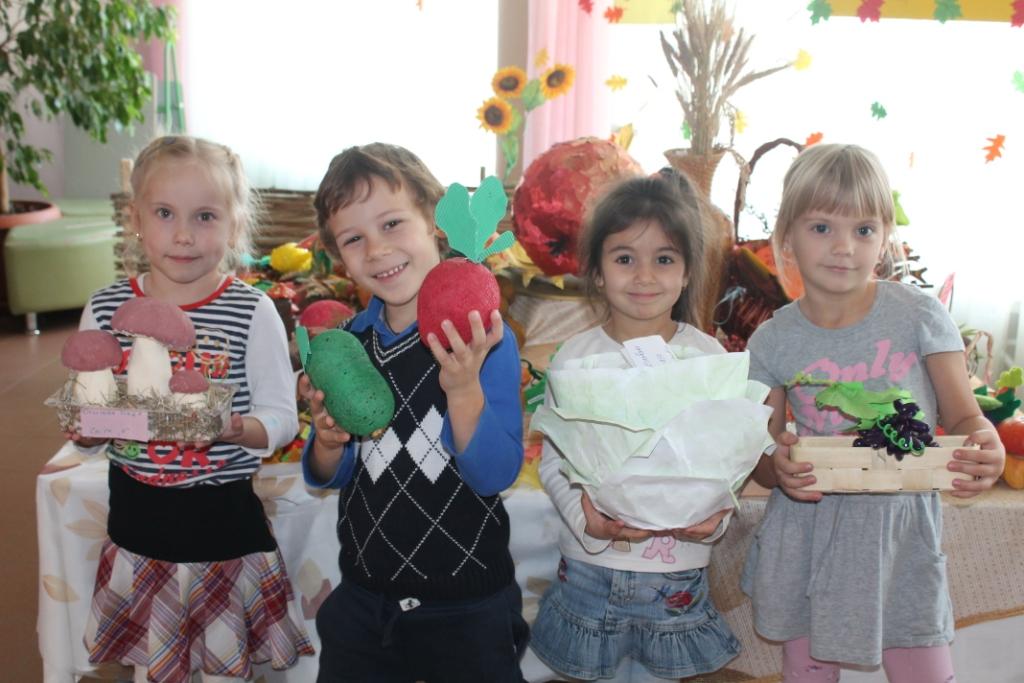 Организация проектно-исследовательской деятельности по экологическому направлению в условиях дошкольной образовательной организации (из опыта работы МДОУ №67) / Авторы-составители – педагогический коллектив МДОУ детского сада комбинированного вида №67 г.Сочи, 2015. 	В разработке представлены сценарии праздников, развлекательных мероприятий и досугов, реализованных в условиях дошкольной образовательной организации в рамках программы «Юный эколог Кубани».Разработка может быть использовано в работе дошкольных образовательных организаций в работе по экологическому воспитанию дошкольников.Уважаемые коллеги! В данном сборнике опубликованы сценарные разработки экологических праздников, акций, экскурсий, викторин и сказок для детей дошкольного возраста с учётом регионального компонента. Используя игровые формы, элементы театрализации, экологические мероприятия становятся интересными, яркими и познавательными для воспитанников, что позволяет расширить их знания о природе и обитателях родного края, страны, планеты, познакомить с традициями и обычаями народов, проживающих в России   и за её пределами, привить бережное отношение к уникальным природным ресурсам нашей планеты. Надеемся, что наши творческие идеи найдут отклик и поддержку, и вы сможете использовать данные методические разработки в своей воспитательной деятельности.Сценарий экологического праздника «Планета — наш дом»(для старших дошкольников)Лис:Земля — огромная планета.Её частица — это мы.Она полна добра и света,Весна пришла вослед зиме.И наша школа, детство нашеЗдесь на планете рождены.Сегодня сказку вам покажем -Вы ж оценить талант должны!(Позывные «Маленький принц»)Земля:Мои леса, моря и реки,Мои долины и поля!Как вы ошиблись в человеке,И с вами плачу я — Земля!На пашнях я хлеба растила,Зверьё и птичек берегла.Но злая появилась сила -Всё загрязнила и сожгла...Где ж вы мои друзья и братья?Как справлюсь я одна с бедой?Когда ж закончится заклятье,И вновь я обрету покой?Входят Маленький принц, Лис и Роза. Звучит песня «Маленький принц».Принц:На астероиде услышалЯ SOS с Земли и прилетел.Я погулять по лесу вышел,Но там цветов не разглядел.Кругом лишь чад, зверья не видно,И в реках рыба гибнет там.И стало очень мне обидно,Ведь я же так спешил к друзьям.Лис:Да, нас становится всё меньше,Нас истребляет человек.Когда-то бы я братом меньшим...Какой жестокий ныне век!Роза:А я из города сбежала,Я грязи не могу терпеть!Ведь раньше клумбы украшала...Мои шипы! Смешно смотреть!Маленький принц:Что на планете происходит?Давайте спросим у Земли...Земля:Ах, Карабас всем верховодит?Спасите! SOS! Друзья мои...Звучит песня разбойников. Появляются Карабас Барабас, Шапокляк, Дуримар.Шапокляк:Вы посмотрите! Что такое?Кто это, братцы, там стоит?Дуримар:Оно, наверное, неземное?Где мой любимый динамит?Карабас:Экологи? Нет, не похоже.Эй, выходи на смертный бой.Никто здесь справиться не может,И нам одним владеть Землёй.Выходят экологи:Довольно портить атмосферу.Нам надоел угарный газ.Экологи прославят эру.Послушайте, скорее нас!Песня «Не рубите дерева».Шапокляк:Подумаешь... Мы вам не верим.Всем в мире правит звон монет.Ну, что такое рыба, звери...Они ж не золотые? Нет!Земля:Друзья, послушайте меня.На чистой солнечной планетеВстаёт весёлая заря.Поют, танцуют наши дети,Я всем им крылышки дала.А экология — наукаВ мир светлый, добрый привела,Где пропадают лень и скука.Дети:Расти здоровыми хотим.Поём, танцуем, веселимся,На Землю с нежностью глядимИ детством на Земле гордимся.Танец «Мужичок с гармошкой».Лис:И мы в ответе все за тех,Кого когда-то приручили.Земля! Ты нам дороже всех.В тебе мы жизни клад открыли.Дуримар:Хочу я тоже быть богат.Пиявок я не буду мучить.Сам посажу здесь целый сад,Эколог пусть меня научит.Шапокляк:Дружить я с птицами хочуИ крыс дрессировать не буду.Сама скворечник сколочуИ про рогатку позабуду.Карабас: Давай, Земля, с тобой дружить.Меня скорей бери в команду.Хочу подольше я прожить...Всё! Баста! Распускаем банду!Танец «Рок-н-рол».Земля:      Вот и прекрасно! На Земле таланты юные повсюду.И так приятно видеть мне,Что я в руках надёжных буду!Танец с лентой. Художественная гимнастика.Маленький принц:На разных побывав планетах,Я понял главное — не ждать.Твори добро, стремись при этом,С друзьями вместе побеждать.Роза:И посади свою ты розу.Люби её, жалей и холь.А, если вдруг беда и грозы -Прими чужую к сердцу боль.Земля:Пусть будет солнце на планете.Пусть будут счастливы все дети.Растут на солнечной землеНа радость, вам, друзья, и мне!Спортивный танец «Маленькая страна».Экологическая сказка «Случай в лесу»Солнце:На поляне у рекиГде играли мотыльки,Ива нежная росла,Косы — веточки плела.С ветром — шалуном играла,В небе облака считала,Отдохнуть к себе звалаИ друзей своих ждала.Зайчонок:Здравствуй, деревце лесное!Здравствуй, солнце озорное!На поляне красоты,Где весной цветут цветы,Буду прыгать и скакать,И под ивой отдыхать.Белочка:Здравствуй, ива — наше чудо!Песни петь тебе я буду.Птички будут подпевать,Рыбки в речке танцевать.Волк:Ах, какая здесь поляна,Но цветов я рвать не стану.У природы есть секреты:Рвать не нужно первоцветы.(Звучит музыка. Цветы — первоцветы поднимают «головки», танцуют)Анемон:Солнцу от меня поклон -Я — красавец — анемон!Цикламен:Шлю привет цветочный всемЯ — весенний цикламен!Подснежник:Ну, а я цветочек нежныйИ меня зовут — подснежник!Фиалка:Я фиалкой зовусьИ собой всегда горжусь!Зайчонок:Маме я нарву букетМама будет рада...Ива:Нет! В Красной Книге есть Закон,Всех предупреждает он -Первоцветы, без сомненья,Подлежат уничтоженью.Их нельзя, зверята, рвать,Их нам надо сохранять.Белочка:Лучше, Зайка, помоги,Доскачи-ка до реки.Чистой попроси водичкиТы для ивушки — сестрички.(Появляется Лягушка).Лягушка:Ой, не вздумай, Заяц — брат,Будешь сам потом не рад.Не вода — сплошной бензин.Что за люди — стыд один!Вот построили завод,Их труба отходы льёт.Рыбы гибнут, птицы мрут,Нам лягушкам всем капут! Волк:Кто такие люди эти?Много их таких на свете?Ива:Люди добрые, зверятаПомню и меня когда-тоПосадил лесник один -Он теперь мой господин.Он заботится о лесе,Дети с ним повсюду вместе.Их экологами звать,Они любят помогать.Землю нашу защищаютИ её секреты знают.Заяц:Слышу чьи-то голоса...Волк:Спрячемся на полчаса.Лягушка:Ох, доверчива ж ты, ива...Ну, покедова. Счастливо!(На опушке — Вася, Петя и Оля)Вася:Ох, какая красота!Я не зря вас звал сюда.Пить хочу и есть хочу.Даже волка проглочу!Петя:Пепси-кола и сгущёнка,Помидоры, хлеб, тушёнка,Васька! Разжигай костёр.Здесь под ивой нам простор.Оля:Чуть в овраг я не упала,Но такой букет нарвала.Правда, грязная, как чушка,Но на зависть всем подружкам.Петя:Ой, забыл я шампура.Что же делать нам?Вася:Ура! Ветки ивы обломай.Где топор? Быстрей давай.Чтоб сюда прийти потом,Имя вырежу ножом.«Здесь был Вася...» Как? Красиво?Эй, смотрите... Плачет ива.Оля:Хватит. Ждать обеда долго?Кто-то съесть грозился волка.(Раздаётся вой).Мама, слышу чей-то вой.Может, побежим домой?(Появляется волк).Волк:Кто цветы без спроса рвал,Ветки ивы обломал?Кто покой в лесу нарушил?Кто меня грозился скушать?Заяц, Белка прямикомСбегайте за лесником!Обо всём ему расскажем,Пусть виновников накажет!Петя:Серый волк, ты нас прости.И скорее отпусти.Оля:Пошутить хотели только,И совсем не звали волка!Лесник:А меня сюда позвали,Убежите все едва ли.Никуда вас не пущу,В детский сад ваш сообщу!Что вы хулиганили,Ивушку поранили.Белочка:Вы природу не жалели,Вы обидеть нас хотели.Заяц:Уходите вон отсюда,Провожать я вас не буду!Волк:Горы, лес, река — наш дом.И светло чтоб было в нём,Надо землю уберечьОт таких ужасных встреч.Лесник:Нужно землю охранять,Чтоб она могла дышать,Чтоб могла цветы дарить!Надо с ней в союзе жить!Все:Любовь отдайте детиСвоей родной планете!С К А З К АПриключения МуравьяАвтор:Жил да был один мальчишка.Его звали Муравьишка.Муравейник строил он,Чтоб уютно было в нём.Но любил наш друг мечтать:Так хотел он полетать.Влез на ёлку он однаждыДумал — полетит отважно.Ой! Не мог малыш не знать -Не дано ему летать.Солнце спряталось за горку,А домой ползти так долго,Вдруг закроет вход в домишко.Где ж спать будет муравьишка?Муравей:Ой! Сейчас я полечу!Как же я домой хочу!(прыгает, садится на корточки).Мама! Ай, отбил я ноги,Не найти теперь дороги.Жук: Жу-жу-жу! Друг, тебя я провожу.Муравей:Лучше, Жужик, подвези!У кустов притормози!Ну, спасибо, добрый Жук.Ты и вправду добрый друг.Гусеница:Муравей! Что приключилось?Может быть, беда случилась?Муравей:Вот уж солнышко садится,Мама будет так сердиться,Что домой я не попал -Ведь без спроса я гулял.Гусеница:Эй, влезай-ка на меня.В мире лучше нет коня.Вмиг домчу до василька.Хоть дорога не легка.Муравей: Ах, спасибо за подмогу. С кем теперь пущусь в дорогу?Кузнечик:Муравей! Какая встреча...Что сидишь? Ведь скоро вечер.Муравьи спешат домой.Друг-строитель, что с тобой?Муравей: Неудачно я упал, как бы лапки не сломал...Кузнечик:Ты на спину мне взбирайся,Только, братец, не кусайся.Поскачу я. Прыг да скок.Там, глядишь. И твой порог!Муравей:Погоди! Кругом трава.Закружилась голова.Ой, сейчас я упаду, Попаду опять в беду.Бабочка: Чудо вижу... Не иначе — Муравей вприпрыжку скачет!Кузнечик: Ты бы лучше помогла, друга — муравья спасла!Бабочка:Не могу! У фонаряЖдут меня на бал друзья.Мы летим на яркий свет...До свиданья! Всем привет.Стрекоза:Ах, глупышка. Улетела.И помочь не захотела.Муравей! Садись скорейЯ взлетаю... не робей...Пчела: Видят, что мои глаза? Ты ли это, Стрекоза?Стрекоза: Это я..Привет, пчела. Где ж ты целый день была?Пчела:От цветка к цветку леталаИ пыльцу я собирала.А теперь спешу домойК деткам в улей свой родной.Стрекоза:Что ж, к тебе на спину яПосажу-ка муравья.Крылья у тебя сильней.Помоги, сестра, скорей.Пчела: Полетим, друг, Муравей, в домик к матушке твоей.Муравей:Майя, пчёлка, вот мой дом.Двери не закрыты в нём.Пока лучик не погас,К маме поспешу сейчас.Пчела: Ну, а завтра, мы в твой дом со стрекозкою придём.Муравей:Пусть все те, кто мне помогПоспешат в мой теремок.Завтра в доме жду гостей,Моих преданных друзей.Автор:Много сказок есть знакомых.Это же — про насекомых.Часть они природы нашей,С ними, ведь планета краше.Вы о них побольше знайтеИ, конечно, защищайте!Экологическая сказка«А где-то живёт мой цветок...»Маша: - Ура! Весна! Чем же заняться? А пойду я в лес и нарву букет весенних цветов.Что случилось? Почему нигде никого и ничего нет? Вот уже несколько часов я брожу по лесу, но не встретила ни одного первоцвета, ни одного насекомого. Да и птиц не слышно. А что это за теремок?Кто-кто в теремочке живёт?Кто-кто в не высоком живёт?Пролесок: - Ой, ой, ой! Пришёл человек!? Опять он будет нам делать больно.Маша: - Кто здесь живёт? Кто вы такие? Отчего вам больно?Пролесок: - Угадай, кто я?Посланец я весны надёжный,Ведь не боюсь я холодов.За мной придут цветы другие.Я — первенец среди цветов.Маша: - Я узнала тебя. Ты — пролесок, а мы привыкли называть тебя подснежником. А почему ты живёшь в теремке, а не на полянке?Пролесок: - Ах, как приятны мне солнечные лучи, хочется жить: цвести и радовать других. Но люди, постоянно приходя в лес ранней весной, срывают нас и уносят в букетах к себе домой. Там мы от печали и боли погибаем через несколько дней. Вот и ты пришла в лес за букетом. Ведь правда же?Маша: - Но тебе же одному скучно в теремке?Пролесок: - А я не один. Со мной мои друзья — первоцветы. Если ты нас не обидишь, то мы сможем встречаться с тобой каждую весну.Маша: - Я сегодня уже увидела лес без цветов. Он показался мне очень мрачным и некрасивым. Я поняла, что никогда больше не буду срывать цветы. Не бойтесь меня, цветочки, давайте знакомиться. Меня зовут Маша. А вас?  Медуница: - Я один из лучших весенних медоносов. А зовут меня медуницей.Маша: - Давай дружить, сладкая медуничка.Прострел: - А мне дали имя — прострел.Маша: - А почему тебя чаще сон-травой называют?Прострел: - Трава моя обладает успокаивающим, а в больших дозах и снотворным действием! А ещё меня в старину клали под угол строящегося дома. Считалось, что я приношу в дом счастье.Маша: - Приятно познакомиться с тобой.Хохлатка: - Я — самое нежное и хрупкое растение из первоцветов. У каждого моего цветочка есть длинный вырост похожий на хохолок. Поэтому и назвали меня хохлаткой.Маша: - Я расскажу о тебе своим друзьям. Дорогие цветочки, выходите их теремка. Давайте-ка, мы с вами частушки споём о вас, о первоцветах.Все: Давайте!Лук гусиный чуть дрожит,От ветерка качается.Шлёт с тобою нам привет, Озябнуть не пугается.Сине-розовый цветокКаждой пчёлке снится:Ранней-раннею веснойЦветёт медуница.На подстилочке леснойВ конце марта под соснойБудто бы заплатка -Расцвела хохлатка.На поляночке зацвёлЛандыш серебристый.Растекается по лесуАромат душистый.Вы запомните, друзья,их топтать, срывать нельзя.Чтоб планета нашаВсех была бы краше!Хохлатка: - Ой, ой, ой! Я слышу чьи-то шаги. Скорее в теремок!!!(Все забегают в теремок).Даша: (подходит к теремку) — Я слышала чьи-то голоса. А, это ты — Маша?Маша: - Здравствуй, Даша! Ты слышала голоса цветов, но они испугались тебя и спрятались. Они думают, что ты их будешь срывать.Даша: - А для чего же тогда они цветут? Только для букетов.Маша: - Я тоже так думала. А когда пришла в лес, в котором не встретила ни одного цветка, то была очень огорчена. Лес казался пустым и безжизненным. И только теперь, когда я нашла этот теремок и познакомилась с его жителями, мне стало ясно, что к красоте можно прикоснуться только сердцем. Прикасаясь руками, мы губим красоту, природу.Примула: - Правильно, девочка! Многие первоцветы стали сегодня редкими. Они занесены в Красную Книгу.  Стоит ли губить растение из-за нескольких дней красоты!Даша: - А кто ты такая? И что это за домик?Примула: - Я — первоцвет. Учёные называют меня примулой. А в народе меня называли золотыми ключиками весны. Люди рвали меня, не жалея.Теперь нас осталось очень мало. Я пришла к своим раннецветущим друзьям, чтобы предупредить их об опасности, идущей от людей. Я не хочу, чтобы мои друзья тоже оказались в Красной Книге.Даша: - Теперь мне понятно, почему все цветы спрятались в теремок.Маша: - А давай пообещаем не срывать цветы.Даша: - Люди должны над цветами наклониться не для того, чтобы рвать или срезать их.Маша: - А, чтобы увидеть их добрые лица, и доброе лицо им показать!Даша: - Выходите, цветочки. Мы не обидим вас!Примула: - Мы очень рады такому решению. За это даём обещание радовать всех людей каждую весну своей красотой.Медуница:У природы живые краски.Миллионы лучистых соцветий.Для чего чудеса из сказки,Если в жизни их можно встретить.Маша: - Если вы набредёте весной на полянку, покрытую цветами, не трогайте их, не собирайте букет.Даша: - Вспомните нашу сказку. Цветы не должны исчезнуть!(Танец цветов). Я слышуСценарийспортивно-экологического праздника,посвящённого Международному Дню защиты Чёрного моря (1)Зал украшен в виде морского дна.Танец.Голос:Жил был царь на дне морском.Без дела не скучал:Корону чистил он песком,Да корабли качал.Он не похож на всех царей -Не лгун и не хвастун.Царь всех морей и кораблейСедой старик...Нептун.(Выход нептуна в окружении рыбок, морских коньков, медуз).Нептун:Грозный я морей властитель,Рыб, дельфинов повелитель.Мой дворец на дне морскомВесь усыпан янтарём!Здравствуйте, ребята!Ну-ка, потешьте мою мокрую душу,Расскажите, как живёте на суше?Дети поют песню о море.Ребёнок: Что-то ты, Нептун, загрустил или тебе не понравилась наша песня?Нептун: Что вы, мои золотые, и песня ваша мне понравилась, и вы замечательные! Чёрное море я вспомнил, ведь это любимый уголок нашего с вами сердца — жемчужина России. Но мало кто из вас знает, что семь тысяч лет назад Чёрное море было пресноводным озером. Сегодня же это огромное водное пространство с солёной водой. Глубина его достигает двух километров, и для смены объёма воды требуется несколько сотен лет.В Чёрное море стекаются большие и маленькие реки семнадцати стран Европы — от Германии и Турции до Белоруссии.За несколько последних десятилетий уникальная экосистема Чёрного моря серьёзно пострадала. Одна из причин — это попадание в море жидких и твёрдых отходов, поступающих от 160 миллионов людей, живущих в бассейне моря и от сельскохозяйственных и промышленных предприятий.И наша задача с вами встать на защиту всего живого и по мере сил и возможностей сберечь то, что есть.На берегу я видел много людей, которые засоряют моё море, бросают в воду банки, бутылки и другой мусор, и мои животные просто задыхаются от мусора.Рыбка: а знаешь, Нептун, морской конёк принёс мне новость на хвосте. К нам на помощь плывут два замечательных корабля. Они помогут нам и с уборкой, и себя покажут.Нептун: Ну-ка, потешьте мою мокрую душу и покажите, что вы можете!(Под музыку выходят две команды).Нептун:В какой бы я не прибыл порт.Повсюду видел спорт.А у вас как с этим делом?Дорогу сильным, ловким, смелым!(Нептун проводит «Весёлую зарядку»).Нептун: Молодцы, ну, а теперь, я хочу посмотреть, на что вы способны.Команды, стройся!(Нептун проводит конкурсы):-       Конкурс коков. «Кто быстрее сварит яйца?» (Кто быстрее перенесёт теннисные шарики на ложке).Конкурс боцманов «Кто быстрее развяжет узлы?»Конкурс капитанов «Викторина».Нептун: Спасибо, ребята. И море почистили, и с заданиями справились.Я — мудрый царь,Мне очень много лет.Окончен праздник,Не грустите, дети.Как тень меняет яркий свет,Так праздник переходит в будни.Счастливого пути, большой дороги,Всех в жизни ждут нелёгкие дела.До новых встреч, прощайте, други!Эх, отправляться в путь пора!Под музыку Нептун уходит со свитой.Сценарийспортивно-экологического праздника,посвящённого Международному Дню защиты Чёрного моря (2)Звучит музыка (песня «Голубая планета»).Ведущий: Здравствуйте, дорогие гости!  Экологический праздник, посвящённый Дню защиты Чёрного моря, объявляется открытым! (Хлопают).Дети читают стихи.1 ребёнок:Я у Чёрного моря родился:Бьёт о берег шалунья волна.Я хочу, чтобы каждый стремилсяДолг сыновний отдать ей сполна...2 ребёнок:Защитить от отходов и нефти,Для потомков его сохранить.Море Чёрное, Вы нам поверьте,Надо бережно, свято любить.3 ребёнок:Сохраним в чистоте наше море,Равнодушным нет места средь нас,Защитим же планету от горяВ это миг, в этот день, в этот час.Ведущий: Чёрное море... Это любимый уголок нашего сердца — жемчужина России. Но мало кто из вас знает, что семь тысяч лет назад Чёрное море было пресноводным озером. Сегодня же — это огромное водное пространство с солёной водой. Глубина его достигает двух километров, и для смены воды требуется несколько сотен лет.В Чёрное море стекаются большие и маленькие реки семнадцати стран Европы — от Германии и Турции до Белоруссии.За несколько последних десятилетий уникальная экосистема Чёрного моря серьёзно пострадала. Одна из причин — это попадание в море жидких и твёрдых отходов, поступающих от 160 миллионов людей, живущих в бассейне моря и от сельскохозяйственных и промышленных предприятий.И наша задача с вами встать на защиту всего живого и по мере сил и возможностей сберечь то, что есть.Ведущий: Ребята, вы любите играть в путешественников? Тогда закрывайте глаза, представьте себе, что мы попали на дно Чёрного моря.Музыка «Аквариум».(Выбегают девочки — морские звёзды с покрывалом, изображающим море, затем выход Царицы Морей).Царица морей:Я Царица всех море,Собираю всех друзей.Море Чёрное люблю,Песни я ему пою.Здесь порой дельфинов стаиНад волной в лучах летают.А медузы очень лихоВальс морской танцуют тихо.Царь Нептун — владыка сам,Шлёт привет чрез океан.(Музыка замолкает).Эй, русалки, потанцуйте,Наше море поволнуете.И сегодня, в этот час,Вальс морской звучит для вас.(Дефиле русалок (одна из них, очень грустная, сидит в стороне).Царица Морей: Русалочка, почему ты печальная? Не обидел ли кто тебя? Не причинил ли вред? Посмотри, как весело отплясывают твои сёстры.Русалка: Они потому веселятся, что не видели того, что видела я...Царица Морей: Что же ты видела?Русалка: На берегу я видела людей, которые бросали в воду банки, бутылки и другой мусор. Обитатели Чёрного моря просто задыхаются от грязи.Царица Морей: Да... Очевидно, это были те, кто не любит и не бережёт природу. Но, дорогая моя, я уверена, что эти ребята не ведут себя так. Так ведь... (дети отвечают «Да»).Вы, ребята, живёте у Чёрного моря и, конечно, заботитесь о его чистоте. А вот интересно, знаете ли вы его тайны? Сейчас мы с вами проведём викторину по загадкам Чёрного моря.Вопросы к викторине:На берегу какого моря мы с вами живём? (Чёрного).Почему наше море называется Чёрным? (Сероводород).Что по форме напоминает Чёрное море? (Овал).Как называется черноморская акула? (Катран).Опасен ли катран? (Нет).Как называется вил ската опасный для человека, который водится в Чёрном море? (Хвостокол).Что значит, когда говорят — на море штиль? (Нет волн).Какой дельфин самый большой? (Афалина, 3-4 метра).Царица морей: Молодцы, ребята! Совершенно верно ответили на все вопросы.Ведущий: Интересная викторина, ребята постарались!Слово предоставляется юным экологам.Стихи:1 ребёнок:Земля, услышь, ты, голос юный -Эколог твой надёжный друг!Мы не допустим, чтобы вскореПустыней стало всё вокруг!2 ребёнок:Давайте будем к тому стремиться,Чтоб нас любили все звери и птицы.И доверяли повсюду нам,Как самым верным своим друзьям!3 ребёнок:Давайте будем беречь планету,Во всей вселенной похожей нету.Во всей вселенной только онаДля жизни и дружбы нам дана!Хоровод «Шире круг».Награждение и подарки.Ведущий: Наш праздник подходит к концу, мы хотим поблагодарить всех гостей и всех участников за помощь в проведении экологической акции.Уважаемые сочинцы!Мы голосуем за будущее Сочи.Наш город и наш крайМы любим очень — очень!Хотим, чтоб было чистым,Прекрасным наше море.Чтоб не было бедыИ не было бы горя.Чтоб добрая волнаС дельфином танцевала.Чтоб Родина мояС годами расцветала.Мы голосуем «за» светлое начало,За паруса мечтыУ школьного причала!Пусть берег наш морскойГостеприимным будет,И радостный прибойПоёт о счастье людям!Сохраним наше достояние — Чёрное море!Воспитанники МДОУ № 67.Викторина «Чёрное море».Цель: закрепить знания детей о Чёрном море; воспитать бережное отношение к водным ресурсам края.Какой пролив соединяет Чёрное море и Азовское? (Керченский пролив).Какой дельфин самый большой (его длина 3-4 м?) (Афалина).Сколько видов акул, опасных для жизни человека, водятся в Чёрном море? (0).Как называется гора, расположенная между Хостой и Сочи, которая напоминает голову крокодила? (Малый Ахун).Какой пролив соединяет Чёрное и Мраморное моря? (Босфор).Какие страны расположены на берегу Чёрного моря? (Румыния, Болгария, Украина, Грузия, Россия).На какой глубине находится слой сероводорода? (150-200м).Сколько существует названий Чёрного моря? (13).Сколько рек впадает в Чёрное море? (Более 300).Сколько и каких государств могли бы разместиться на акватории Чёрного моря? (2 Великобритании).Сколько элементов входит в состав морской воды? (60).Каков возраст моря? (8 тысяч лет).Какие виды животных обитают в Чёрном море? (Медузы, моллюски, млекопитающие, рыбы).Какие виды дельфинов обитают в море? (Белобочка, афалина и азовка).Назовите медузу, которая имеет диаметр купола 70 см? (Корнерот).Каких обитателей моря называют радугами моря? (Гребневиков).Назовите рыбу, по манерам поведения, которая похожа на наземное животное? (Собачка).Это единственная рыба, издающая звуки? (Игла).У этой рыбы кости имеют зелёный цвет из-за желчного пигмента? (Сарган).Какая рыба передвигаются по дну на плавниках и к тому же умеет хрипеть и хрюкать? (Морской петух).Единственный вид млекопитающего, обитающего в нашем море? (Тюлень монах).Какие же экологические проблемы существуют в акватории Чёрного моря?Человек может быть и лучшим другом природы, и злейшим врагом. В Чёрном море затруднён обмен между слоями, а это ещё больше усиливает загрязнение.Из всех видов загрязнения наибольшую опасность сейчас представляет нефтяное загрязнение. Нефть и нефтепродукты обладают нервнопаралитическим воздействием на морские организмы. Аварии танкеров и сухогрузов у новороссийских и туапсинских берегов с последующими разливами нефти и мазута, могут привести к тому, что море полыхнёт гигантским факелом.Помимо нефтяного загрязнения, существенную опасность представляет сброс в море сточных вод. В 2000 голу в море было сброшено 143,19 млн. м3 сточных вод, из них 11,26 млн. м3 загрязнённых. После использования мацестинские сероводородные воды сбрасываются в море на расстоянии нескольких сот метров от берега.Загрязняют воду не только сточные воды, но и пищевые отходы, удобрения, моющие и дезинфицирующие средства, инсектициды (средства от насекомых — вредителей), масла и смолы, отходы промышленных производств (особенно производство пластмасс и других синтетических веществ), пестициды и гербициды (химические препараты для борьбы с сорняками).Многие вещества поступают в море со стоками рек, содержащими минеральные и органические питательные вещества, всевозможные токсичные вещества и радионуклиды. В Чёрное море с водами рек и из атмосферы ежегодно поступают около 80 тонн ртути, 4500 тонн свинца, 12000 тонн цинка.Самое страшное микробное и вирусное загрязнение прибрежных вод и песков. Даже вдали от выпусков канализационных вод в воде, песке и в морских организмах из зон массового купания обнаруживается высокие количества бактерий группы кишечной палочки, яиц глист, вирусов и даже в некоторых местах холерного вибриона.Загрязняет море и различный бытовой мусор. Жестяная банка от пива или кока-колы сохраняется 200-400 лет, пластиковая бутылка — до 500 лет, капрон — 100-200 лет.Загадки о море и его обитателях:Здесь — куда не кинем взор -Водный голубой простор.В нём волна встаёт стеной,Белый гребень над волной.А порой тут тишь да гладь.Все смогли его узнать? (Море).Объясняю малышу,Чтобы не было ошибок:Зверь я, воздухом дышу,Но похож на крупных рыбок.В ватерполо я ловкачИ с детьми играю в мяч. (Дельфин).Каждый, кто бывал на море,С ярким зонтиком знаком.Из водички и из солиСостоит он целиком.Ты в воде его не тронь -Обжигает, как огонь. (Медуза).Этот домик я могуОтыскать на берегу.В нём укрытие моллюска,И хозяин гордый:«Домик выдержит нагрузку,Известковый, твёрдый». (Ракушка).Вы знакомы с МорячкомХодит странно он бочком.Пятернёй своей не слабМорячок — спешащий (Краб).Папа прячет детворуВ сумке словно кенгуру.Детвора сидит в брюшкеВ удивительном мешке.Папа скачет весь денёкЭто кто? (Морской Конёк).Средь морских живёт глубинДлиннохвостый Чудо-Блин.Скопил он электричестваНемалое количество.Если чем-то недовольныйТоком дёрнет очень больно. (Скат).Была объёмной, плоской стала.Фигуру время поменяло,И маскируется отлично!Под стать морскому дну обычно. (Камбала).Над волной дугою взвился,Спинкой чёрной заискрился.Мимо Гагр плывёт... Афин!Белобрюхий кто? (Дельфин).Над морской волной летает,Рыбку клювиком хватает.Крик поднимет жуткий стайкаНазывают птицу... (Чайка).За тунцом и за селёдкой,Может плавать очень ловко.И ныряет целый день,Черноморский наш... (Тюлень).Сценарийдетского праздника, посвящённогоМеждународному Дню защиты Чёрного моря«Черноморская сказка»Возраст участников: дошкольники старших и подготовительных групп.Оформление: экран для демонстрации слайдов, озвучивающая аппаратура, в центре – несущая опора, стилизованная бумажными «морскими звёздами», «медузами» и «рыбками», на центральной стене – декорации корабля, чаек, волн.Ход действия:На экране – изображение моря в разное время года и суток.Звуки: плеск волн, шум ветра, крики чаек (фонограмма).Звучит фрагмент песни Ю. Антонова «Море».(Выход ведущей).Тот этот праздник в мире знает, (музыка)Кто Землю от беды спасает.Ведь на планете море есть –Его заслуг не перечесть.Пусть его Чёрным называют –В нём радуга лучом играет.Дельфины с чайками поют,Легенды разных стран живут…Об этом море будет речь –Ведь надо нам его беречь!Дорогие ребята, сегодня мы собрались на праздник, посвящённый Международному Дню защиты Чёрного моря – жемчужины нашей страны и всей планеты. И к нам – юным экологам Краснодарского края пришла Царица Морей и Океанов со своей дочкой Русалочкой. (Музыка).Море волнуется раз,Море волнуется два,Море волнуется три –Морская владычица, чудеса твори!Звучит музыка, а в зал входят Царица Морей со свитой рыбок. «Рыбки» исполняют танец.Царица морей:К вам прийти давно решила,Очень в гости я спешила.Море Чёрное люблюИ экологов хвалю.Что свою науку знают,Пляжи часто убирают.Главное, что не сорят,Тайны моря знать хотят…Я сегодня буду радаДочь отдать вам в группу сада.Ей здесь будет веселей, И она найдёт друзей.Ведущая: здравствуйте, Ваше морское величество! А где же Русалочка? Что-то её никто не видел…Грохот. Рёв ветра, на экране слайд «Море во время шторма». Выбегает Кикимора Болотная!!!Кикимора: Всё! Баста! Не будет у вас никакого праздника! Русалочка у меня в плену, я затянула её в болотную трясину. Пусть погибает мне на радость! А я хочу быть Царицей Морей. Хватит мне питаться поганками да мхом, хочу баллотироваться в президенты черноморские, ездить на тройке дельфинов, разговаривать с капитанами кораблей по морфону, есть крабовый салат и устраивать штормовые дискотеки. Да я и команду кикиморов – мухоморов собрала…пусть все подружки жабы обзавидуются! Ну-ка, лихие моторчики – болотные мухоморчики, покажите, на что вы способны!(Исполняется хореографическая зарисовка «Мухоморская пляска», слайд «Лесное болото»).Танец мухоморов.Звучит музыка.Ведущая: Уважаемая Кикимора Мухоморовна! Конечно, жизнь в болоте – нерадостная судьба, но как Вы будете управлять Черноморским государством, о котором ничегошеньки не знаете?Кикимора: Можно подумать, Вы и ваши воспитанники гении и знают о Чёрном море больше меня?Царица морей: А, давайте, Ваше Кикиморство, проверим. Я загадаю деткам черноморские загадки, а вы попробуете их отгадать?Кикимора: Запросто! Мне море по колено…(Царица морей загадывает загадки, на экране – слайды с изображением «предметов» обсуждения).Царица морей:В недрах моря проживает,Всех хвостом своим пугает.Ядовитый этот шипСтал угрозою для рыб.Кикимора: Змей – Горыныч, мой закадычный дружок! Весь в шипах, как в кактусах. Лесной рокер!Ведущая: Ребята, какой морской обитатель имеет на хвосте шип?  (Дети: Скат – хвостокол!)Царица морей:Эта рыбка непростая,Лучезарная, морская;И о ней молва идёт –Эта рыбка гнёзда вьёт!Кикимора: Срам – то какой! Впервые слышу, чтобы рыба гнёзда вила…, и вы ещё Царицей называетесь, неграмотная…Ведущая: Ошибаетесь, любезнейшая. Есть такая рыбка в Чёрном море и называется она… Как, ребята? (Дети: Зелен уха!). Кикимора: Это я просто позеленела от досады…Что там у вас ещё припасено?Царица морей:Эта хищница морскаяРежет волны, рассекая.Без зубов, а всё ж акула…В чьи-то сети заглянула…Кикимора: Акула? Мамочки! Боюсь я…Мне в лесу и Бабы Яги хватает, а тут акула. Как её зовут – то, ребята? Встречусь, хоть буду знать, как её звать – величать… (Дети: Акула – катран).Ведущая: Молодцы, ребята! А теперь… есть загадка для груза:В Чёрном море есть медуза.Как прозрачный парашютПлавает то там, то тут…Кикимора: Какая – такая медуза? Да ещё и с парашютом? Да это какой-то морской десант, а не обитатель водоёмов! Ведущая: Эх, Вы, всезнайка!  А ещё в Царицы Морей  собрались…Ребята, как называется такая черноморская медуза? (Дети: Аурэлия). Морская Царица: Ну, дорогая конкурентка, в этом соревновании знатоков ты проиграла. Но у ребят я всё же хочу спросить об этих морских обитателях.Нет копыт и даже ног.Но всем мил…Кто, ребята? (Морской конёк!)Голос, крылья есть и слух. Это же… (Морской петух)Ей даны не для красы Очень длинные усы.Свесив их, плывёт дедуля –Это рыбка… (Барабуля!)Кикимора: Дедуля – бабуля – барабуля! Совсем вы меня запутали! Согласна я, загадки не отгадала! Но я всё равно талантливая! И способная, и команда у меня есть! А у вас есть команда?Ведущая: Ещё какая! Смотри и слушай, Болотное Величество! (Подготовительная группа «Б» исполняет песню «Мы пришли сегодня в порт», следом композиция «Яблочко»).Кикимора: Подумаешь, а я частушки сочиняю. Вот послушайте!Ах, болото, ой, болото!Здесь комар кусается…Ну, а мне на пляж охота –Мне яхтсмены нравятся!Ведущая: Ах, яхтсмены?! А вы-спортом-то занимались когда-нибудь? Знаете ли вы, какие это смелые, выносливые и мужественные ребята?Кикимора: Да не смешите мои уши! Я – олимпийская чемпионка по болотному спорту: по трясине пробегу и не замочу ногу!Ведущая: А, давай посоревнуемся с нашими ребятами. Набирай себе команду.(Проводится коллективная игра «Русалочки»)Кикимора: Что-то я от власти устала… Песен для души и отдыха хочется. Эх, вот бы сейчас покататься на дельфинах и отдохнуть часок!Морская Царица: Ты, Величество, отдыхай да думай, как Русалочку будешь возвращать, а мы тебе, так и быть споём хорошую песню о дельфинах. (Подготовительная группа «А» исполняет песню «Мокрый дельфин»).Песня.(Кикимора обращается к Царице Морей):До чего же, братцы, мило,Сон придал опять мне силы.Что ж, поспорю я с судьбойМухоморы! Где вы? В бой!Корабли я потоплю,Нефть по морю разолью,Погублю дельфинов, рыб,Чтобы Сочи ваш погиб!Будет пусть вокруг болото –Мне Царицей быть охота!И Русалку погублю –В чаще леса уморю!Ведущая: Что же делать? У кого просить помощи?Царица морей: Я знаю, кто поможет нам…Море волнуется раз,Море волнуется два,Море волнуется три –Волшебная сказка добро сотвори!Ведущая: Царевна Лебедь и Лягушка,И щука – добрая старушкаНа золотом крыльце сидели,И в чудо – зеркало глядели.Вдруг видят в Чёрном море «SOS»,Волшебный интернет принёс…Заспорили тогда девицы,Кого на помощь звать царицеВсех океанов и морей.Русалку вызволить скорей!Лягушка квакнула.Царевна Лягушка: В дорогу отправлюсь им я на подмогу.Ведущая: Но Лебедь молвила.Лебедь: Сестрица! Жить тебе в море не годится.Наверное, я к ним полечу –Помочь экологам хочу.Ведь я Гвидону помогалаИ сделала чудес немало!Лягушка:И я Царевича ИванаНе раз спасала от обмана.Щука:Тебе б в болоте песни петь,Тебе (Лебедю) на озере сидеть…Я поплыву на Чёрно море,Спасу планету я от горя.Кто, коль не я, на самом деле? Ведь выручала же Емелю…Лебедь:Речная рыба, Щука, ты!Оставь запретные мечты!Ведущая:Тут в споре преподал урокВолшебницам Морской Конёк.Морской Конёк:Конька я Горбунка наследник:Хитёр, проворен, привередлив.И я хочу совет вам дать –Златую Рыбку надо звать!Она мудра и любит море,Резвится вольно на просторе.Её к экологам пошлёмМы в Черноморский водоём!Лягушка:Ква-ква! Задача нелегкаПроверь там невод старика,А то начнётся заваруха – В Таиланд запросится старуха.Лебедь:Иль пожелает мерседес…К чему там нынче интерес?Щука:Емеля запросил айфон…К чему ему на печке он?Не выполню его запросы –Царь заводской льёт в речку сбросы.Скажу Владычице морей,Чтоб в шею гнал таких царей!Конёк:Да, всё теперь переменилось:Планета наша загрязнилась. В пожарах гибнет добрый лес,И зверь от рук людских исчез.Вот гибнут реки и моря.Кто же спасёт тебя, Земля?Лебедь:Экологи! В том нет сомненья,Поможем им без промедленья!Ведущая: Пока к нам рыбка приплывёт,О море детский сад споёт!(Старшая группа исполняет песню «Море, море!»)Песня.Царица морей: Мы тебя, Кикимора, не боимся, потому, что пока есть люди неравнодушный к проблемам планеты Земля, не быть на Чёрном море беде. Юные экологи, помогите! Чёрное море от катастрофы защитите!(В центр выходят дети в зелёных галстуках, символизирующих защитников экологической среды).1-й:Мы в беде планету не оставим,Мы родное море сохраним.Тайны леса, гор мы с детства знаем –Вместе мы в грядущее глядим.2-й:Первоцвет сорвать мы не позволим.Не дадим мы разорить гнездо.А жемчужину планеты – мореНе посмеет загрязнить никто!3-й:Мы – экологи, а это значит,Что в ответе мы за отчий дом!И нельзя, друзья, нам жить иначе –Ведь природа не простит потом!4-й:Дружною командой вместе станем,Сбережём планету от беды.Юные экологи Кубани!Встаньте рядом с нами для борьбы!Царица морей: Спасибо вам, ребята! Слышите шум прибоя и шелест прибрежного ветра? Это к нам спешит Золотая Рыбка и Русалочка.(Звучит музыка, в зал входят Золотая Рыбка и Русалочка).Золотая Рыбка:Взмахнула плавником –Быть болоту родником,А Кикимору я в мигПревращу в речной тростник,Мухоморов - в васильки,Пусть танцуют у реки!Кикимора: Рыбка, рыбонька, рыбёшечка, ты моя золотая! Не надо меня ни во что, превращать. Верни меня в болото. Я буду там с Лешим и Водяным частушки распевать, в Москву на программу «Голос» подамся! У меня на болоте целый хор жаб – вокалистов остался, они соскучились уже по болотным концертам.Золотая рыбка: Ну, что же! Не будем портить праздник. А лучше сотворим с Русалочкой настоящее чудо!Русалочка: Ребята, у меня для вас есть необычный подарок. Я привезла вам маленьких рыбок. Как они называются? Они не только красивые, но и очень полезные. Это самые настоящие бойцы с личинками малярийного комара, который является разносчиком тяжёлой болезни – малярии. Сейчас я попрошу юных экологов запустить рыбок в бассейн. Теперь эти рыбки обитатели вашего водоёма.Золотая рыбка: И я думаю, что они, как и я могут исполнять желания. Вы желание загадайте, а они обязательно исполнят! Надо только очень-очень захотеть!(Звучит музыка, рыбок выпускают в бассейн).Ведущая: А у меня тоже есть желание. И его сейчас помогут исполнить ребята нашего детского сада – ведь они все тоже волшебники.Золотая рыбка: И какое же это желание?Ведущая: А пусть ребята логопедических групп, споют для всех песню о Чёрном море.Царица морей: Пусть оно радует нас ещё много-много лет.Русалочка: Дарит нам красоту и здоровье.Ведущая: А мы напишем о нём песни и стихи.Золотая рыбка: Будем беречь, и сохранять эту жемчужину планеты для будущих поколений.(Дети исполняют песню «Чёрное море»).Ведущая: Ребята, вы настоящие знатоки природы. Я с радостью хочу ещё раз поздравить всех с праздником Чёрного моря! Пожелать вам счастья и здоровья. Удачи, друзья, до свидания! До новых встреч.Развлечениепо теме: «Краеведческая викторина».Воспитатель Голионцева Ирина Валерьевна.Цель: закрепить знания об истории Большого Сочи, об экскурсионных объектах города Сочи. Развить у детей понимание того, что любимый город Сочи — наша малая Родина и её надо беречь.Задачи:Закрепить знания об истории города Сочи.Развивать умение ориентироваться по карте Большого Сочи.Побуждать детей определять название экскурсионного объекта, давать характеристику.Оборудование: карта города Сочи, карточки с изображением экскурсионных объектов, фотографии с изображением архитектурных сооружений, памятников природы, памятников истории, имеющих культурную и историческую ценность; книги о городе Сочи.Предварительная работа: рассматривание фотографий и иллюстраций с изображением родного города.Ход развлечения:Воспитатель: Здравствуйте, ребята! Приветствую вас на краеведческой викторине. В переводе с латинского языка «викторина» — значит победа. Желаю каждой команде победы, а каждому игроку — победы над самим собой. Сегодня мы отправимся в путешествие по нашему чудесному краю. Садитесь в вагоны самого быстрого поезда «Сапсан», и вы окажетесь на станции «Большой Сочи».На доске висит карта Большого Сочи, где районы обозначены разным цветом: Центральный — зелёным, Хостинский — красным, Адлерский — голубым, Лазаревский — жёлтым. Дети делятся на две команды и садятся за разные столы.Послушайте стихотворение:Вечнозелёный молодой,Мой любимый и родной.Неповторимый с такой листвой,Сердцу мил, глазу приятен.Везде чист он и опрятен.Скорей в него ты попадай,Этот город — просто рай!Воспитатель: Ребята, как вы думаете, о каком городе идёт речь?О городе Сочи. (Отвечают дети).Воспитатель: Почему этот город так любят все жители нашей страны? Люди едут сюда, чтобы отдохнуть и подлечиться. Здесь много гостиниц и санаториев, в которых лечат разные болезни. (Ответы детей).Воспитатель: Что помогло нашему городу стать курортом? Какой климат здесь?Влажный, субтропический климат. (Ответы детей).Воспитатель: Как образовался такой климат? Благодаря чему?Такой влажный субтропический климат образовался благодаря близости расположения Кавказских гор и Чёрного моря. (Ответы детей). Всё лето Чёрное море накапливает тепло, а зимой отдаёт его городу и получается тёплая зима.Воспитатель: На какие районы делится Большой Сочи? Перечислите их.На четыре района: Центральный, Хостинский, Адлерский, Лазаревский. (Ответы детей).Воспитатель: Назовите самый тёплый район? Хостинский. (Ответ детей).Воспитатель: Назовите самый маленький район? Центральный. (Ответ детей).Воспитатель: Назовите самый большой район по протяжённости вдоль моря? Лазаревский. (Ответ детей).Воспитатель: Какой район самый большой по площади? Адлерский. (Ответ детей).(Команды получают по «листу магнолии» за каждый правильный ответ).Воспитатель: Следующая станция «Исторический Сочи». Команды должны выбрать из пяти дат правильную дату основания города Сочи. Посовещайтесь все вместе и скажите правильный ответ.1838г. – русская крепость Александрия.1864г. - пост Даховский.1896г. - посад Сочи (поселение городского типа).1909г. - был построен первый курортный комплекс «Кавказская Ривьера».1917г. - Сочи присвоен статус города.Воспитатель: Молодцы! Первый ответ — 1838 год дата основания города Сочи. Следующая станция «Достопримечательности Сочи».(Дети садятся на ковёр).Воспитатель: Ребята, обратите внимание: на ковре лежат фотографии экскурсионных и исторических объектов Большого Сочи. Одна команда должна правильно выбрать, как можно, больше экскурсионных объектов Адлерского и Хостинского районов, перечислить их. Другая команда найдёт объекты Центрального и Адлерского районов. Чья команда лучше справится с заданием, получит больше «листов магнолии».Называя объект, скажите, создан ли он природой или руками человека?Но, сначала, разомнёмся, сделаем физкультминутку:Мы живём в Сочи!И любим город очень!Любознательные мы!Ты на нас всегда смотри!Заповедных мест так много,Нас ведёт туда дорога!Если хочешь всё узнать,Книжки надо прочитать!А потом берём друзей!С ними будет веселей!И в поход отправимся,С трудностями справимся!Теперь приступаем к поиску объектов! Время действовать!Объекты Адлерского района:Аэропорт — аэровокзальный комплексПарк экзотических растений «Южные культуры»Форелевое хозяйство — племенной завод в АдлереПосёлок Красная Поляна с музеем природы Кавказского заповедника с вольерным комплексом «Лаура»Памятники природы: ущелье Ах-Цу, хребет Ачишхо, водопад «Глубокий Яр», озёра ХмелевскогоПамятники истории: Ахштырская пещера, Большая Воронцовская пещераТроице-Георгиевский женский монастырьХрам святого Георгия в селе ЛесноеДельфинарийПамятник с барельефом Бестужева-Марлинского на месте крепостиОбъекты Хостинского района:Бальнеологический комплекс МацестаТисо-самшитовая рощаДендрарийСад-музей «Дерево дружбы»ЦиркДача певицы Валерии БарсовойПарусный центрМузей минералогии в Русском географическом обществеПамятники природы: гора Ахун, Орлиные скалы, Агурские водопады, Кудепстинский парк с жертвенным камнемЛетний театр им. ФрунзеОбъекты Центрального района:Железнодорожный вокзалМорской вокзал и портЗимний театрКонцертный зал «Фестивальный»Парк «Ривьера»Исторический центр города: часть стены крепости «Александрия», маяк, храм Михали Архангеля, библиотека им. А.С.Пушкина, памятник «Якорь и пушка»Музеи: художественный, истории города-курорта, Николая Островского, спортивной славы СочиУголок фитофантазииПлатановая аллеяГостиницы и санатории          Объекты Лазаревского района:Этнографический музейЦентр национальных культурДольмен-монолит на реке Годлик у посёлка Волконка и руины средневековой крепости БагуПлантация Иуды Антоновича Кошмана (вырастил самый северный чай в мире), его дом в посёлке Солох-аулПарк субтропических культур при пансионате «Белые Ночи»Туркомплекс «Дагомыс»Гигантский лириодендрон (тюльпановое дерево) в посёлке ГоловинкаВодопады в урочище Джегош на реке Шахе (33 водопада)Водопад Чудо-красотка на реке ЦусхваджИсторический памятник на месте крепости с барельефом декабристу А.Одоевскому и с пушкамиВоспитатель: Команды замечательно справились с заданием. Получайтезаслуженное вознаграждение - «листья магнолии». Подсчитаем количество «листьев» ... Победила дружба!   Итак, подведём итог. В родном городе есть множество исторических и культурных экскурсионных объектов, которые следует знать и оберегать. Любить свой город — вот предназначение каждого горожанина. Любить — значит заботиться о нём! Если не мы, то кто, кроме нас?! Никогда не забывайте, в каком городе вы родились и выросли. Всегда помните его зелёные стены, яркое солнце, ласковое море! И за всё это в ответе мы — люди!            Сценарий«Праздник осени»(для детей младшего дошкольного возраста)Зал оформлен, как опушка осеннего леса. В домике сидит Гном. На пенёчке дремлет Ёжик. В зал входят дети. Ведущий обращает их внимание на оформление зала, говорит, что они попали в сказочный осенний лес, предлагает детям собрать по листику, которые лежат на полу.Ведущий рассаживает детей.Звучит музыка.Ведущая: Ой, ребята, посмотрите, кто это? Мы даже не заметили с вами, пока собирали листочки, что на пенёчке спит Ёжик.Ёжик (встаёт, потягивается).Долго вас я, дети, ждалИ немного задремал.Проводить вас на полянкуГном Лука мне наказал.Ведущая:Маленький гномик сидит у окошка.Гномику, видно, скучно немножко.Скучно сидеть одному.К гномику, дети, я вас позову.По тропиночке пойдём,Песню звонкую споём.Музыкальный руководитель поёт песню «Дождик», дети подпевают и выполняют все действия по сюжету песни.Ёжик: А вот и домик Гномика. Давайте постучим в окошко. (Стучит).Из окошка выглядывает гном (ребёнок подготовительной группы).Гном: А, это вы пришли, друзья! Сейчас из дома выйду я. (Выходит).(Ребёнок с помощью музыкального инструмента — треугольника, изображает шаги гномика).Гном:В лесу с утра до вечераДежурит гном Лука.Дремучий лес доверчивоВстречает лесника.А я глазами меткимиГляжу на чуткий лес.Живу в лесу я издавна,Слежу за лесом пристально,Чтоб лес не заболел.Чтоб ветки были сильными,Чтоб корни были жирными,Чтоб жук кору не ел.Ведущая: Милый гном, мы ищем Осень. Хотим спеть ей песенки, станцевать, поиграть с ней в весёлые игры. Помоги нам найти Осень. Ведь ты волшебник.Гном: Хорошо, я помогу вам. Только сначала развеселите меня своими играми.Звучит музыка.Ведущая проводит игры.Первая игра «Попади в корзинку». Музыкальный руководитель раздаёт шишки.Ведущая: Ребята, а вы знаете, что в осенний период лес становится разноцветным. А какие цвета входят в окрас леса и зверей, мы узнаем сейчас с помощью игры. Выходите ко мне. Шире круг!Вторая игра «Цвета». Дотронься до названного цвета.Ведущая: Молодцы, дети. Ловко вы играли. Сейчас мы с гномиком позовём Осень. Гномик, где же твой волшебный сучок?Гном: Вот же он. (Приносит из домика). Сейчас с его помощью, мы позовём Осень!Давайте скажем вместеРаз, два, три! (Гномик стучит).Осень, приходи!Звучит музыка. Входит Осень.Гном:Осень, Осень,В гости просим.Осень, Осень,Погости недель восемь.С обильными хлебами.С высокими снопами.С листопадом и дождём.С перелётным журавлём.Осень:Я — Осень золотая.На праздник к вам пришла.Осенние листочки и грибочкиДеткам принесла.Ну-ка, листики берите,С ними весело пляшите.Первыми входят дети, читающие стихи, за ними — вся группа.Стихи.1-й ребёнок:Мы — листочки, мы — листочки.Мы осенние листочки.Мы на веточках сидим,Ветер дунул — полетим.2-й ребёнок:Мы летали, мы летали.Все листочки так устали.Перестал дуть ветерок,Все построились в кружок.Ведущая: Танец-песня «Пляска с листочками».Звучит песня-танец.Осень:Очень красиво, молодцы!Мне понравилось!С вами здесь я посижу.Как поёте, погляжу.Ведущая: Специально для нашей очаровательной Осени и для забавногоЁжика песенка «Осень».Звучит песня.Осень:А сейчас, мои ребятки,Отгадайте-ка загадки.…..И зелен и густ, на грядке вырос куст.Покопай немножко, под кустом...(картошка).….Прежде, чем его мы съели,Все наплакаться сумели... (лук).….Телятки гладки,Привязаны к грядке.Лежат рядками,Зелены сами...(огурцы).Осень:Молодцы, мои ребятки,Отгадали все загадки.Ведущая:А теперь мы спляшем.Осень будет краше.Дети исполняют танец.Осень: Ребята, осенью лесные звери готовятся к зиме. Белки собирают шишки, зайки начинают менять шубки, а медведи готовятся ко сну. Они будут спать у себя в берлоге всю зиму.Сегодня к нам на праздник пришёл Мишка (показывает игрушку). Он хочет потанцевать с вами в последний раз перед зимним сном.Звучит музыка. «Хоровод». Малыши и взрослые повторяют движения, которые показывает музыкальный руководитель.Ведущая: Молодцы, малыши. Танцевали от души!Осень приносит бутафорское яблоко.Осень: Дети, посмотрите, какое большое яблоко я вырастила в своём волшебном саду. Да оно ещё и с секретом! Раз, два, три — яблоко, сюрприз дари!Осень открывает яблоко, а там лежит угощение.Звучит музыка. Дети получают сладости.Сценарий проведения экологического театрализованного детского праздника, посвященного Международному Дню Земли «Цвети и радуй нас, планета!»Звучит фонограмма пения птиц, журчание ручья.Ведущая: - Ребята, сегодня во всем мире отмечают праздник День Земли. Мы с вами являемся частью нашей планеты. И должны стать участниками празднования этого замечательного дня- Здравствуй, наша планета Земля!
Здравствуйте, океаны, реки, моря, озера! (Дополняют дети.) Здравствуйте, насекомые, звери и птицы! (Дополняют дети.)
Здравствуйте, луга, леса, поляны, рощи! (Дополняют дети.)
Земля — наш общий дом. И люди, и звери, и птицы — все вместе в нем живем.
Здесь знает каждый, ты и я!
Природу обижать нельзя!
Так скажем дружно: «Раз, два, три!»
Откроем праздник — День Земли!(Звучит музыка, На сцене ребенок в образе солнца).Солнышко: Сегодня день рожденье у Земли,Об этом знают взрослые и дети,Я подарю все лучики мои Любимые яркой солнечной планете!(На сцену выходят первоцветы).Подснежник: Когда снег весною таетЯ под солнцем расцветаю,Мой цветочек белый нежный,А зовут меня… (дети: подснежник)Анемон: От меня вам всем привет,Я – веселый первоцвет!Солнышко, тебе поклон.Кто я дети?Цикламен: Вас приветствую друзья!Только рвать меня нельзя.Я экологам спасен В книгу в красную внесенЯ – красавец, джентльмен.Называюсь.Солнышко: Хорошо, что вы пришлиВ день рождения земли!Подснежник: Праздник будем отмечать,Будем петь и танцевать!(Ведущая приглашает логопедич. «Б» - музыкальный номер )ПЕСНЯ «СКАЧЕТ ПО ПОЛЯМ» (лог. гр. «Б»)ВЕД. - От улыбки и от песни стало всем теплее вместе,И сегодня в День Земли коллекцию покажем мы!«ДЕФИЛЕ С ФАРТУКАМИ»(Грохот грома, гаснет свет, в зал влетает Горихвостка)Горихвостка: Прячьтесь! Будет всем нам плохо,Ждет планету катастрофа.(звучит мелодия «Бяки-буки», в зал входит катастрофа со своей свитой: мадам Грязюка и сэр Мусор)Говорят, мы бяки буки…Как выносит нас Земля.Дайте только власть нам в руки – Выжжем горы и поля!Ой-ля-ля, ой-ля-ля!Плачь и бойся нас ЗемляОй-ля-ля, Ой-ля-ля, Эх-ха!Люди мусор обожают,Гибнут реки и моря,А в лесу пожар пылает,Потушить его нельзя!Припев.Уносите быстро ноги,Птицы, звери и цветы!Мы –крутые, прочь с дороги!Все деревья и кусты.Ой-ля-ля, Ой-ля-ля, гибни, Матушка Земля!Ой-ля-ля, Ой-ля-ля, Эх-ха!Катастрофа: Сэр Мусор, принесите кофе великой жуткой Катастрофе!Мадам Грязюка, не робей!Заляпай-ка весь зал скорей!Мадам Грязюка: Ой, здеся чисто что-то очень!Сэр Мусор: Мы же на курорте, в Сочи!Катастрофа: Закончилась олимпиада,Теперь мне хулиганить надо!Грязь, Мусор, ну-ка веселитесь!Собой с народом поделитесь! (разбрасывает мусор)Солнышко: Друзья, спасите!Быть беде!Защитники Земли, вы где?(на сцене первоцветы, Горихвостка, снежный барс и зубр)Подснежник: Нас все меньше и меньшеНа этой планете…А ведь мы ее самые нежные дети!Онимон: Мы к защите природыВсех вас призываемВы срываете нас,Ну а мы умираем!Цикломен: Люди, будьте к Земле и природе добрееОтплатить вам любовью, поверьте, сумеем!Горихвостка: Вы крылатых друзейВ грозный час берегите,И холодной зимой нас чуть-чуть подкормите)Барс: Запретите на нас наконец-то охоту!Нам подольше пожить очень хочется что-то!И потомство иметь,Не бояться капканов,На цепи не старетьРади денег поганых.Зубр: Пожалейте зверей!Мы ведь меньшие братья!И природа тогдаВсех вас примет в объятия!(исполняется музыкальный номер)ПЕСНЯ (Подг. «А»)Катастрофа: Грязюка, Мусор!Слушать их не надо!Разрушьте стены этого детсада!Ну где же ты, защитник и герой?Кто хочет потягаться здесь со мной?(звучат фанфары, на сцене – дети – юные экологи Кубани)1: Это кто тут расшумелся?Иль на солнце перегрелся?2 (Мусору): Ты ли это, старый хлам,Здесь устроил тарарам?3 (Грязюке): А и ты пришла, Грязюка,И нагнала лень и скуку?4: Катастрофа, это ты с корнем вырвала цветы?5: Эй, ребята, помогите!В шею с праздника гоните!(звучит веселая музыка, дети вениками и швабрами выгоняют отрицательных героев)Сэр Мусор (убегая): Мамочка Корзина, забери меня домой!Солнышко: Вам спасибо говорю,От души благодарю!Заждалась уж детвора – Землю нам встречать пора!Вед. – Да, но для начала надо собрать мусор! (Взрослые готовят четыре корзины для мусора).Вед.: Давайте рассортируем мусор по разным корзинам: в одну сложим бумагу, а в другую — ветки, шишки и пластиковые бутылки.Игра «Кто быстрее уберет мусор»(звучит музыка, в зал входит Земля)Земля: Спасибо, мои друзья,Меня вы защитили,Атаки недругов моихОтважно вы отбили.И я в подарок вам дарюОдну коллекцию мою…Я ее составляла Из экологически чистых материалов!(Дефиле: головные уборы из экологически чистых материалов)ДЕФИЛЕ Земля: - Ребята, а вы хотите поиграть?Проводится игра с мячом.Земля задает вопрос и бросает мяч - шар:- Кто живет на земле? (Животные, насекомые, цветы.)
- Кто живет под землей? (Червяки, кроты, жуки.)
- Кто летает над Землей? (Птицы, насекомые.)
- Когда на улице светло? (Днем.)
- Зачем нужна вода? (Пить, купаться, поливать растения.)
- Для чего нужен воздух? (Необходим для дыхания.)
- Что делают пчелы? (Собирают нектар.)Земля: - Вы, ребята, молодцы! Все про меня уже знаете.Сейчас мы проверим, как вы знаете правила поведения в лесу. Для этого поиграем с вами в игру «Если я приду в лесок». Я буду озвучивать вам свои действия, а вы отвечать: если я буду поступать хорошо, говорим «да», если плохо, то все вместе кричим «нет»! Открываю свою лесную книгу.- Если я приду в лесок
И сорву ромашку? (Нет.)
Если съем я пирожок
И выброшу бумажку? (Нет.)
Если хлебушка кусок
На пеньке оставлю? (Да.)
Если ветку подвяжу,
Колышек подставлю? (Да.)
Если разведу костер,
А тушить не буду? (Нет.)
Если сильно насорю
И убрать забуду? (Нет.)
Если мусор уберу,
Банку закопаю? (Да.)
Я люблю свою природу,
Я ей помогаю! (Да.)Земля: Ну вот, и отлично, вы действительно знаете, как себя надо вести. Ведущий: - Дорогая Земля, а ребята для тебя приготовили стихи, послушай!1-й ребенок:- Нас в любое время года
Учит мудрая природа:
Птицы учат пению,
Паучок – терпению.
Пчелы в поле и в саду
Обучают нас труду.2-й ребенок:- Учит снег нас чистоте.
Учит солнце доброте.
У природы круглый год
Обучаться нужно.
Весь лесной народ
Учит крепкой дружбе.3-й ребенок:- Ты дышишь чистым воздухом лесов
И воду пьешь из полноводных рек,
Ты сыт ее хлебами, человек,
Откликнись на ее печальный зов.4-й ребенок:- Есть одна планета-сад
В этом Космосе холодном.
Только здесь леса шумят,
Птиц скликают перелетных.5-й ребенок:- Есть на Земле огромный дом
Под крышей голубой.
Живут в нём солнце, дождь и гром,
Лес и морской прибой.
Живут в нём птицы и цветы,
Весёлый звон ручья,
Живёшь в том доме светлом ты
И все твои друзья.6-й ребенок:- Куда б дороги не вели,
Всегда ты будешь в нём.
Природою родной земли
Зовётся этот дом.Земля: - Ребята, всё верно, и хочу добавить, что в разное время года я бываю разной.Земля задает вопросы детям:- Отгадайте: Когда я бываю белой? (Зимой.)
А желтой, красной, оранжевой? (Осенью.)
Когда я бываю зелёной? (Весной.)
А когда разноцветной? (Летом.)Стук в дверь. Появляется отглаженный модельер Мусор.Солнышко (Земле): Я с ума схожу, Планета…Мистер мусор, ты ли это?Мусор: У Земли прошу прощенья,Что пришел без приглашенья,Я в переработке был,Прошлое свое забыл,Стал известным модельеромИ служу для всех примером.Дефиле мое как раз и продолжит мой рассказ.(исполняется дефиле: Мода из мусора)ДЕФИЛЕ (Старшая «А»)Земля: Ах, Мусор, чародей-проказник!Спасибо за веселый праздник!Подснежник: И снова солнце улыбается,Анемон: Цветы повсюду расцвелиГорихвостка: и никогда пусть не кончаетсяВсе участники: Международный день Земли!(исполняется финальная общая песня)ПЕСНЯ «СВЕТИТ СОЛНЫШКО ДЛЯ ВСЕХ»Снежная Королева: Воздух, земля, вода и солнце. Это все, без чего нет жизни на нашей планете Земля. Природу нужно беречь и охранять.Дети, что значит беречь природу? (Не обижать животных, птиц, не ломать ветки, не мусорить и т.д.)КУБАНСКАЯ КАЗАЧЬЯ ЯРМАРКА(мероприятие для детей старшего дошкольного возраста)Воспитатель Маркина О.П.Сценарий мероприятиязал нарядно украшен в стиле кубанской ярмарке;за торговыми рядами и возле кубанской хаты находятся ребята (подготовительной и логопедических групп), которые и встречают гостей ярмарки;на мультимедийном экране идет показ природы кубанского края на этом фоне звучит легенда о Кубани.Давным-давно жила на земле девушка. Была она у родителей единственной и любимой дочерью, которую звали Кубанью. Жили они в старом ветхом домике, добрые это были люди. Двери их жилища всегда открыты для странников. Путники находили здесь тепло, заботу и внимание.Росла Кубань всем на диво необыкновенной красавицей. Высокая, стройная, круглое личико обрамляла длинная русая коса, озаряла всегда улыбка, блестели ярко-синие глаза. Самое удивительное, девушка любила украшать землю, где жила.Надо сказать, что земля, на которой они жили, производила гнетущее впечатление: с одной стороны - скалистые горы, а с другой - выжженная солнцем степь, с третьей - безжизненное море. И решила Кубанушка преобразить свою землю. Отправилась она по свету, чтобы посмотреть, как люди живут, познакомиться с их природой и обычаями.Долго не возвращалась она из путешествия, а когда вернулась, принялась за дело. Сначала посеяла рожь, и вскоре заколосились хлебные поля. Виноградная лоза, яблони и груши дарили богатые урожаи. Что ни посадит красавица, всё выходит на славу. В озёрах, реках, морях развела она рыбу, привезённую издалека. Ожили водоёмы, на их берегах зашелестел камыш, ракита зазеленела, на водной глади закачались кувшинки. Редко стала бывать Кубанушка дома. Настоящим её домом были тихие горные долины и привольные луга с широкими разливами буйных, сочных трав, с толпами то ярко-синих, то удивительно голубых, то жёлтых, как брызги живого солнца, цветов. Её незаменимым другом и мудрым учителем стала девственная природа. Она вырастила в душе девушки восторженное отношение ко всему прекрасному, родной земле.Прослышали о трудолюбивой красавице далеко за пределами. И стали ней женихи свататься, приносить ей богатые подарки. Но Кубань не торопилась с выбором, она хотела завершить начатое дело. Дары использовала по своему усмотрению. Жёлтые золотые монеты превратила в россыпь веснушчатых одуванчиков на лугах; рубины рассыпала по степи, и зацвели на этом месте алые маки; бусинки жемчужного ожерелья стали душистыми ландышами, растущими на лесных полянах; янтарный браслет превратился в ромашки с ярким солнышком внутри; бирюзовые бусы - в ярко-синие колокольчики, звенящие по ветру в степи.Долгие старания и упорство девушки не прошли даром. Ожила земля, зазеленели поля и долины, зацвели деревья в садах и лесах, запестрели цветами луга, горы покрылись лесными массивами.Не осталось на той земле никого, кто видел бы синеглазую красавицу, но имя её навечно сохранилось в памяти людской, ведь места, где жила девушка, называются с тех пор Кубанью.Девичий хороводиз хоровода появляется ведущая - Кубань -здравствуйте, ребята!»  юные кубанчата!  Знаю, что подрастете скоро-   ведь вы моя надежда и опора,  а я Кубанушка-хозяйка гарная,  земля благодатная и легендарнаяОсенью кубанцы хорошо потрудились и собрали богатый урожай овощей и фруктов. И теперь по городам и селам гремят казачьи ярмарки.Едут казаки и казачки на людей поглядеть, себя показать. Я приглашаю вас тоже побывать на одной веселой ярмарке. А было это так.(мальчики-казаки под музыку едут на конях, а навстречу им девчонки, дети останавливаются)1-ый казак Здравствуйте, девчата! Чьи же вы будете?1-ая казачкамы не мамкины, мы не тятькины,а мы на улице росли и нас курицы снесли!2-ой казакой, девчата, хороша милая та, хороша и эта!2-ая казачкаА у нас в станице все красавицы девицы!3-ий казакА куда же вы едите?3-ья казачкаНа ярмарку товар везем. А вы куда?4-ый казакМы тоже на ярмарку покупать и торговать.4-ая казачкаА чем торговать будете?1-ый казакЗерно продам, пшено продам,гармонь куплю песни петь пойдуПесня «К нам гости пришли».зазывалыЭй, родной кубанский край!Всех на праздник собирай!Нынче ярмарка у нас -Привози кто что припасИ корову, и зерноФрукты, мед и полотно,-рушники и одеяло,крынки с молоком и сало-веселись, пляши и пойи зови друзей собой!-эй Петро пойдем гулять,за торговлей наблюдатьПетро: Ой, Оксана, повернись… На товары подивись!Оксана: Бусы, серьги и парча...Петро и сметана для борща.А теперь гарна Оксанасказ послушай про сметанукак- то в полдень две дивчиныразругались без причины\.\вот соперницы пред вами-кто тут прав-судите сами!(на сцене=две казачки торговки сметаной)1-аябудь здоровенько, соседка!Что-то видимся мы редко...2-аятебе тоже не хворатьи сметану всю продать1-аявстала я сегодня рано,чтоб продать свою сметану.У меня она густа-не сметана, а мечта!2-аяне бреши! Твоя коровас ног в хлеву свалилась снова,уж ввалилися бока-где же взять ей молока?1-аяну а ты который годглаз не кажешь в огородтвои куры не несутсяа телята не пасутся...2-аяшоб твоя сметана скисла..получи ка коромыслом!1-аяшоб в тебя ударил гром!Получи-ка в лоб ведром!(ПОЯВЛЯЕТСЯ ЦЫГАН)Петродолго б длился этот спорно в него вмешался ворбыл цыган чернее ночи,но любил сметану очень\.В бричку сел и ускакаллишь казачкам помахали теперь он постоянноест галушки со сметаной. (цыган сидит и «уплетает» галушки)Кубань: а на ярмарке на нашейнету места для тоскитолько горько плачет Глаша-отвалились каблуки.Танец «Шла барыня с городу на базар»Кубаньрасступись скорей народ!Здесь серьезный спор идетпродавец веревок:подходи налетай! Товар не залежалый! Веревки пенковые, канаты смоленные! В огне не горят, в воде не тонут! (К продавцу подходят казаки)казак:Дорого ли стоит товар? Мне веревка нужна пеньковая, да чтоб была крепкая, да новая!Продавец; по знакомству недорого возьму: Давай тристаказак:Что так дорого просишь? Даю две с полтиной, да в придачу дубину с горбиной!Продавец:мало! Прибавь хоть детишкам на молочишко!Казак:Ну ладно, добавлю еще пятак, но возьму товар не просто так. Сначала проверю его крепость (обращаясь к зрителю) Эй, друзья мои любезные! Идите сюда скорей! Силушку молодецкую потешите, людей добрых повеселите, порадуйте своей удалью.(Игра перетягивание каната)Кубань:подходи ко мне, народ!К нам приехал «театр мод»он плодовоовощнойи фруктово-ягодный,не скупись, купи казачка, юбочку нарядную»(ФРУКТОВО-ЯГОДНОЕ ДЕФИЛЕ)виноград:Дорогие казаки и казачкивы меня узнали несомненнос вами встрече очень радвкусный сочный …свой показ я открываюи моделей приглашаю…ведущаявсе ее в России знают даже в сказках прославляютбабка, дедушка и внучка,кошка, мышка, даже Жучкаэтот овощ крупный сладкийцелый день тащили с грядкино в земле сидел он крепконазовите овощ........ (репка)ведущаявы его узнали, дети?Он самая большая ягодана планете!Удивительный на вкусарбузкто скажите я?Дети: арбузвишня:кисло-сладкая немножкои похожа на сережку,темно-красный яркий цветдополняет мой портретвес мне не мешает лишний.Скажите, кто я?луккогда меня казаки раздевают,они, бедняжки в три ручья рыдают,но только польза им от этих мук...меня узнали вы?Так кто я?Дети: луксливаподнимаю настроение,вызываю наслаждение,мой пурпурно-синий цветзавершает силуэт,я полезна и красива...называюсь как я? ......слива.ведущаяэтот овощ, без сомненья,вызывает восхищения,перед вами молодеццарь салатов...дети: огурецклубникалетом и весной я сплюсладко-кислый вкус имеюмне сестричка - земляникакто я, друзья?Дети? КлубникапомидорИтальянец перед вамидон Томато весь в Армани,спелый, солнечный сеньоркто я, дети?Дети: помидорперецобо мне сейчас загадка:я бываю горьким, сладкимв супе - отличная приправакто же я, ребята. ?.. перецКубаньвсех героев вы узнали и загадки отгадалиа теперь вас ждет сюрпризтыква-ярмарочный приз!Быть внимательным пораначинается игра!(игра «перекати тыкву»)Кубань:все вы здорово проиграли-тыкву весело катали!Ты мой щедрыйдобрый крайвсех и всюду угощайя-кормилица странымне помощники нужны!Знаю урожай богатыйсоберем его ребята?Песня «СЛАВА УРОЖАЮ»КУБАНЬэто-песня хороша,с ней поет моя душа,но в осенний этот часхорошо пуститься в плясчернобровые девицы, в танце будете кружиться?Кубаньвот и солнышко садиться-не пора ли в путь пуститься?Кто в станицу, в дом родной,ну, а кто и в хутор свой.Покупали продавали,пели песни и плясалии играли от души-все вы гости, хороши!(выходят дети на финальную песню с ними казачка с хлебом солью)Дети: вот такой народкубанский хлебосольныймного в нем душевной теплотыславься, край веселый и раздольный,край необычайной красоты!Ты цвети, наша Кубань,становись все краше не уронит честь отчизныпоколение наше! И звенит не умолкаяпесня звонкая о нем-о кубанском нашем крае,что мы родиной зовем.(песня «ой, да краснодарский край»исп. подгот-ые группы)Кубаньспасибо, осень золотая,что в гости ты в мой край пришлаи этот праздник урожаяс собой на крыльях принесламой край еще богаче будет,и вам поклон, хвала и честьмои родные чудо-люди,что на земле вы этой естьвы в мире и труде живите,Кубань родную берегите!СЦЕНАРИЙ МЕРОПРИЯТИЯ ПО ХУДОЖЕСТВЕННО-ЭСТЕТИЧЕСКОМУ РАЗВИТИЮ НА ТЕМУ: «КУБАНСКИЕ ПОСИДЕЛКИ»Воспитатель Котикова М.В.Ведущая: Здорово дневали, гости дорогие! Веселья вам да радости! Давно мы вас поджидаем, праздник без вас не начинаем. Сегодня вы услышите много замечательных песен. А песня родится там, где много солнца, света и радости. Здесь не смолкают веселые хороводы: нарядны и красивы казачки, сильны и отважны казаки. Давным-давно, да и сейчас, молодые казаки и казачки собирались на посиделки. (зв. Музыка «При лужке»). А вот и они едут! Встречайте.Песня «Ой при лужку при лужке»1-й: Мир вам гости дорогие!Вы явились в добрый час,Встречу теплую такую Мы готовили для вас.Хлебом, солью и радушьемЗнаменит казачий край.Здесь для вас и песни русскиеИ медовый каравай.Ведущая: Да, край у нас действительно замечательный. Мы любим свою малую Родину и учимся бережно относиться к своему прошлому. Посмотрите на старинный расписной платок. Платок не простой, он из бабушкина старинного сундука.		Возьму-ка я платок, да накину на плечи.Домовенок:  А-пчхи! А-пчхи!Ведущая: Ой, кто это?Домовенок: Кто, кто! А то не знаешь! Это я, Домовенок Прошка. В этом доме живу-поживаю, про все на свете знаю.	Эй вы хлопцы, чем славны?Казаки:     Мы не мамкины сыны		В чистом поле мы росли.		Мы лихие, удалые, молодые казаки.Домовенок: Здравствуйте, девчата, чьи вы будете?Девчата: Мы не мамкины, не тятькины,	       Мы на улице росли	      И нас курицы снесли!Домовенок: Какие у нас казаки да казачки! А потешки-то знаете?Частушки-потешки.Запряжу я кошку в дрожки,А дрожки на тарантас,Повезу свою казачкуВсем соседям на показ.А я умница-разумница.Про то знает вся улица:Петух да курица, кот да кошка.Сосед Ерошка, да я немножко.Как на нашей улице Весь народ волнуется:Едут, едут казаки – Удалые молодцы.Казаки съезжаются,Пляски начинаются.Танец «Барыня»Домовенок: Эээ-х, давно я так не веселился! От вяселья-то и подустал: пойду в сундук, платок натяну, да немного вздрямну! Ааа-х! (зевает).Ведущая: Собралось у нас гостей со всех волостей. Припасли мы для вас забавушек на всякий лад: кому сказку – кому правду, кому песенку.	Веселей играй баян,	Звонкие наигрыши,	Мы для вас казачьи песни	Пропоем от души!Песня «Пчелочка златая»Рано утром из-за туч, Вышел солнца первый луч.С первым криком птичьих стай,С сережками берёз,Зазеленел Кубанский крайИ праздник нам принес.Идет девица- Весна,	Открывайте в лес врата.Сказка «Заюшкина избушка»Вед. Стали они жить-поживать, да пляску начинать.Танец «Заинька»Ведущая: Вы слышали, как казаки поют?		Седые старики, участники походов?		А видели, как горько слезы льют?		Друзей припоминая и погодков.		Но вот, смахнув слезу с морщинистой щеки,		Поднимет дед с вином игристым чашу.		И скажет:Реб.:      Будя, будя, казаки!	Кум, заводи, а ну сыграем нашу!Песня «Солдатушки».Ведущая: 	На поляне, как галчата,		Зашумели казачата.		Прискакали на поляну		На гнедых и на буланых.				Игра «Скакуны»Девочки: 	Посадила я сады		Принесу ведро воды		Коромысло мы возьмем,		И водицы принесем.Игра с коромыслом.Ребенок:  Кубань -  земля такая		От края и до края		Омытая морями		Укрытая лесами		Пшеничными полями		Глядится в небеса.Песня «Казачата»Ведущая: Самое прекрасное слово на земле — мама. Это первое слово, которое произносит человек, и звучит оно на всех языках мира одинаково нежно. У мам и бабушек самые добрые и ласковые сердца, самые добрые и ласковые руки, которые умеют все. А в верном и чутком сердце никогда не гаснет любовь.Ребенок: 	В этот день, весной согретый Все цветы, улыбки Вам! Чтоб печали Вы не знали, Чтоб всегда глаза сиялРебенок:  Люблю свою бабулю! И в Женский день ее Поздравлю, расцелую Две щечки горячо.Песня «Динь-донРебенок: Мамочка, любимая, родная, 		Солнышко, ромашка, василек.		Что мне пожелать тебе, не знаю		В этот замечательный денекРебенок: Пожелаю радости и счастья…И на этой праздничной, весенней ноте, мы заканчиваем посиделки. И еще раз поздравляем всех женщин, с праздником 8 Марта. Обобщающая викторина по экологическому воспитанию в подготовительной группе на тему:«Овощи-фрукты»Воспитатель Котикова М.В. Цель: создание условий для обобщения и систематизации знаний об овощах и фруктах. Задачи:- закрепить у детей знания об обобщающих понятиях «овощи», «фрукты» и названия различных овощей и фруктов;- закрепить знания о художественных произведениях об овощах и фруктах и уметь их использовать;- активизировать словарь детей: упражнять в образовании прилагательных от основ существительных, подбирать существительное к прилагательному- воспитывать умение выслушивать ответы других детей;- воспитывать любовь и интерес к художественным произведениям.Технологии: викторины, ИКТ, личностно-ориентированная, здоровьсберегающая.
Оборудование: 3 обручи, муляжи (фрукты, овощи), эмблемы для игроков, призы, музыкальное сопровождение. Ход викторины:Воспитатель.-Чтобы быть здоровым, умным, сильным, человек должен получать витамины с пищей. Если ребёнок получает этих витаминов мало, то он начинает часто болеть, теряет аппетит и плохо растёт. А как вы думаете, в какое время года мы получаем витаминов больше всего? (летом и осенью). Почему? (Потому что летом и осенью растут ягоды, фрукты, овощи).- Ребята, сегодня в игре-викторине принимают участие две команды." Садовники" и "Огородники". Команды отвечают на вопросы по очереди. За каждый правильный ответ команда зарабатывает один балл. Команды рассаживаются напротив друг друга. Разминка для капитанов.Задание: участники должны дать четкое определение.-Что такое овощи?-Что такое фрукты?-Кто такой садовник?-Кто такой огородник?Конкурс 1.В каком овоще содержится очень много крахмала? (Картофель).Какой овощ напоминает летающую (космическую) тарелку? (Патиссон).Что без боли и печали вызывает слезы? (Лук).Какой овощ содержит большое количество витаминов роста? (Морковь).Кругла да гладка, откусишь — сладка... Засела крепко на грядке... (Репка).Какой овощ называют вторым хлебом? (Картофель).Во что превратилась карета Золушки? (Тыква).В земле сидит, хвост вверх глядит, сахар из нее можно добыть, вкусный борщ сварить. (Свекла).Что вызвало бессонницу у принцессы? (Горошина).Фрукты — это очень вкусные, полезные и красивые ... (Плоды).Откуда фрукты появляются на плодовых деревьях? (Из цветов).Как фрукты заготавливают на зиму? Фрукты едят свежими, из них делают соки, варенье и компоты...Как называются фрукты, имеющие яркую душистую кожуру? (Цитрусовые).Там, где тепло, эти деревья растут целыми рощами. А в более холодных странах их выращивают даже в цветочных горшках на подоконнике. Что это растения? (Лимоны).Без каких фруктов не обходится ни один Новый год или другой веселый праздник? (Апельсины и мандарины).У какого сладкого фрукта мякоть по сравнению с вишней более упругая и плотная? (У черешни).Какой фрукт необыкновенно кислый и сочный? (Лимон).Конкурс 2.Игра-соревнование «Собираем урожай». Задание: Команды в колоннах перед стартовой линией с корзинами. Напротив, их в отдалении в обруче муляжи-предметы (овощи, фрукты). Каждый игрок бежит к дальнему обручу приносит один предмет в корзине и передаёт корзину следующему игроку. Выигрывает команда, которая первая собрала "урожай". 
Разминка: "Какой? Какая"?Задание: Участникам команд назвать как можно больше определений. Команде" огородники" слова картофель, огурец, помидор, баклажан, капуста…. 
-Команде " Садовники" слова: яблоко, груша ,апельсин, мандарин, лимон…. 
Конкурс3. "Собери картинку"Задание: Команды собирают картинки из больших пазлов (Лимон, лук) Конкурс 4.   Игра «Узнай на вкус»Задание: Детям предлагается угадывать овощи с закрытыми глазами: помидор, яблоко, морковь.Конкурс 5.Команды отгадывают загадка (презентация).Кто меня тронет, 
Тот заплачет.                                     слайд 2
(Лук) 
Огурцы они как будто, 
Только связками растут, 
И на завтрак эти фрукты              слайд 3
Обезьянам подают. 
(Бананы) Закопали в землю в мае
И сто дней не вынимали,              
А копать под осень стали            слайд 4
Не одну нашли, а десять.(Картошка).Приглашай к себе на чай, 
Или просто так встречай!           слайд 5
В ярко-жёлтом фраке он. 
Кто же это? Фрукт… 
(Лимон). 
Как на грядке под листок 
Закатился чурбачок - 
Зеленец удаленький,                 слайд 6
Вкусный овощ маленький. 
(Огурец) 
Хоть чернил он не видал, 
Фиолетовым вдруг стал, 
И лоснится от похвал 
Очень важный….                              слайд 7
(Баклажан). 
За кудрявый хохолок
Лису из норки поволок.
На ощупь — очень гладкая,         слайд 8
На вкус — как сахар сладкая. (Морковь). 

С оранжевой кожей, 
На мячик похожий,                           слайд 9
Но в центре не пусто, А сочно и вкусно. (Апельсин) 

Все о ней боксеры знают 
С ней удар свой развивают. 
Хоть она и неуклюжа,                      слайд 10
Но на фрукт похожа ... 
(Груша). 
Конкурс 6. «Повар».- А теперь вы превратитесь о воображаемых поваров и будете готовить из овощей.- Команда «садоводы»:«Что можно приготовить из картофеля? (картофельное пюре, запеканка, котлеты, начинку для пирожков, драники, вареники)А еще можно картошку запечь на костре, приготовить клецки, добавить в супы и салаты, испечь оладьи. Ведь не зря картошку называют вторым хлебом.- Команда «Огородники»: «Что можно приготовить из капусты. (щи, тушенная капуста, салат из капусты, квашенная капуста, пирожки из капусты)Хорошо, а еще из капусты можно приготовить голубцы, шницель, вареники А вы знаете, капусту на Руси любили с давних времен и заготовляли в больших количествах. Сложили даже поговорки: «Для чего и огород городить, коль капусту не садитьИгра на внимание «Овощи и фрукты». 
Задание: Две команды стоят в две шеренги лицом друг к другу. Воспитатель называет различные овощи и фрукты. Если слово относится к овощам, то дети должны быстро присесть, а если к фруктам- поднять руки вверх. Те, кто ошибся, делают шаг вперёд. Побеждают игроки, сделавшие меньше ошибок. 

Конкурс 7.  "Вкусный сок".Задание: Участники продолжают предложение.
Из яблока и сливовый - получится яблочно-сливовый сок. 
Из яблока и банана - … 
Из яблока и груши - … 
Из тыквы и моркови - ... 
Из яблока и моркови - … 
Из яблока и ананаса - …  Конкурс 8. «Знатоки сказок». -Вы любите сказки? Сейчас мы послушаем кто любит и знает сказки.1.Скажите в названии каких произведений встречаются овощи и фрукты?(«Репка», «Чиполино», «Петушок и бобовое зернышко», рассказ Н. Носова «Огурцы», «Принцесса на горошине», стих-е Тувим «Овощи», рассказы Сутеева «Яблоко», «Мешок яблок».)2. Узнай сказку по отрывку, потому что в них идет речь об овощах и фруктах:- «Позвала внучка – жучку, тянут – потянут...»- «Коровушка – матушка, меня бьют журят, хлеба не дают, плакать не велят...»3.В каких произведениях фруктовые деревья помогают главным героям? «Гуси-лебеди» - яблонька.«Крошечка - хаврошечка» - яблонькаРассказ «Мешок яблок» - яблоки помогли зайцу.Конкурс 9. «Вершки и корешки».- А теперь поиграем в игру «Вершки и корешки».Задание. Съедобный корень овоща будем называть корешки, а съедобный плод на стебле – вершки. Я буду называть какой-нибудь овощ, а вы быстро отвечаете, что в нем съедобное: вершки или корешки. Будьте внимательны, в некоторых овощах съедобно и то и другое. Работаем командами.Морковь (корешки), помидор (вершки), лук (Вершки и корешки)Картофель (корешки), огурец (вершки), свекла (корешки). 
Задание. Повторить за воспитателем поговорки и пословицы. Выигрывает тот, кто правильно, чётко произносит слова и звуки. 
-Что летом родится, зимой пригодится. -Игра игрою, а дело делом. 
-Дорога ложка к обеду. 
-За всякое дело берись смело. 
Воспитатель. Молодцы, ребята, Вы сегодня хорошо справились с заданиями. Пора подвести итоги нашей игры-викторины. подводится итоги и награждается команда победителей.  с 1923 года, школьники нашей страны еж«ТАМ, НА НЕВЕДОМЫХ ДОРОЖКАХ»ЭКОЛОГИЧЕСКАЯ ИГРА-ПУТЕШЕСТВИЕ ДЛЯ ДЕТЕЙ СТАРШЕГО ДОШКОЛЬНОГО ВОЗРАСТАВоспитатели Маркина Ольга Петровна, Ипполитова Тамара ГеннадьевнаЦЕЛЬ: ознакомление ребят с неповторимой красотой родного края и с ее пернатыми обитателями; активизация и закрепление знания о их существовании на земле; развитие экологического мышления и творческого воображения, учить правильно вести себя в природной среде.ПРЕДВАРИТЕЛЬНАЯ РАБОТА:Тематические беседы, разработка маршрутного листа, подготовка реквизита, конкурс листовок (лучшая листовка будет участвовать в экологической игре)МАТЕРИАЛ И ОБОРУДОВАНИЕ: Маршрутные листы, экологические листовки для каждой группы, разноцветные шары, ленточки, планшет из толстого картона с 5-6 карманами.(1 в центре, остальные по кругу), карточки для карманов, на которых изображены 3-4 вида птиц, виды гнезд, место обитания, виды питания, виды клювов, «волшебные следы» таблички для оформления полян.Маршрут игры путешествия состоит из нескольких станций на заранее подготовленных и оформленных площадках, где ребят будут встречать «птицы года» различных лет, каждая станция скрывает в себе свое отдельное испытания, пройдя которое ребята получают «волшебный след» который поможет им добраться до титулованной птицы 2013 года.В экологической игре роли исполняют воспитатели, участие принимают дети старших групп.СТАНЦИЯ ПОЗНАВАТЕЛЬНАЯ «В гостях у тетушки совы» птицы 2005 годаплощадка оформлена в виде леса, где возле большого дерева сидит сова с книгой. Сова встречает ребят, рассказывает о зимующих птицах, которые гостят у нее в лесу после чего предлагает ребятам через мультимедийный фильм познакомиться с новыми друзьями.Тетушка сова:Здравствуйте ребята! Рада вас приветствовать у себя в гостях. Я вижу вы ребята добрые, смышленые и поэтому я вас приглашаю отправиться за чудесами! Да, да за чудесами! Даже взрослые и те встречаются с неведомым таинственным, удивительным. А уж вы ребята! Что ни шаг, то для вас новое чудо!Итак, первое испытание загадка:Снится ночью мне пауку чудо-юдо на суку
длинный клюв и два крылаприлетит-плохи делаА кого паук боится? угадали? это......... (птица)Сегодня в нашем лесу праздник птиц. Почему без птиц нам не обойтись? Птицы – друзья вашего детства. Птицы – вестники радости. Каждый год мы приносим вам на своих крыльях весну. Птицы – верные ваши помощники, защитники лесов, полей, садов и огородов. Птицы дороги нам как часть нашего чудесного мира. Наши мелодичные, весёлые, звонкие песни, яркое оперение оживляют природу, вселяют в Вас бодрость и радость. Помните. Ребята, что нельзя разорять гнёзда птиц, стрелять в них из рогаток! Берегите птиц! Птицы – Ваши друзья! Птицы – это красота и тайна. Я вижу вы ребята добрые, Итак, вперед вас ждут ваши новые друзьяСТАНЦИЯ РАЗВЛЕКАТЕЛЬНАЯПлощадка этой станции оформлена под «сказочную, лесную поляну», где могут появляться воздушные шарики, разноцветные ленточки.Здесь ребят встречает веселая птица Чибис, номинант 2010 года, которая предлагает поиграть ребятам в различные подвижные игры с необычным реквизитом.Подвижные игры«Рыбки	и птицы»Дети-рыбки убегают и присаживаются, один ребенок пытается их догнать Дети, изображая рыб, говорят слова: Спокойно, тихо на реке, солнце жарко припекает.И не зная о беде, чешуей своей играя, рыбки плещутся в реке.Тень орлана на воде!Рыбки яркие на дне!«Охота	на рыбу»В большом кругу стоит «воробей», за кругом «рыбки». У каждой «рыбки» за спиной прикреплена ленточка - это ее хвост. По сигналу «рыбки» быстро уплывают (убегают), а «воробей» начинает их ловить (снимает ленточки за спиной), Игры считаются законченными, когда «воробей» поймает всех «рыбок», т.е. снимет все ленточки. Следующим «воробьем» становиться хозяин последней ленточки.СТАНЦИЯ ЭРУДИТОВПлощадка оформлена в виде лесной библиотеке, которой заведует птица 2006 года-Снегирь. Здесь ребят ждет непростое испытания вопросов и ответов.«Блиц-турнир»Следующее задание: блиц-опрос(быстрый вопрос - быстрый ответ)птица:-Что общего в названии этих птиц?Дети:-Они перелетные!птица:-Какие птицы называются перелетными?Дети:-Которые улетают на зиму в теплые края.птица:-А почему они улетают?Дети:-Им становится холодно, и трудно добывать корм!птица-Какие птицы улетают последними? Почему?Дети:-Водоплавающие, т.к. замерзают водоемы.птица-А, куда деваются наши птицы в Сочи?Дети:-Остаются!птица-Как они называются?Дети:-Зимующие.птица-Сейчас мы посмотрим, как хорошо вы различаете зимующих и перелетных птиц.-Команда "Ласточки" выберет все картинки с изображением перелетных птиц, и с помощью магнитов, прикрепит их на магнитную доску. А команда "Скворушки" поместит на другую доску птиц, которые остаются с нами зимовать. Будьте внимательными и взаимно вежливыми, старайтесь доброжелательно решить все возникающие проблемыСТАНЦИЯ ЮНЫЙ ЭКОЛОГСтанция расположена в кабинете экологии, где заранее должны быть приготовлены различные макеты, картины, виды гнезд. Встречает ребят птица 2012 года - Белая Трясогузка.На этой станции ребят ожидают практические задания на заданную тему. Экологическая игра:Перед ребятами положить планшет с 5-6 карманами. Вопрос: о какой птице идет речь?Все карманы кроме центрального, заполнены карточками с информацией: где обитает, чем питается, вид гнезда, где размещает гнездо, изображение клюва, изображение яиц, которые откладывает и высиживает орлан.Дети анализируют информацию и выбирают из 3-4 предложенных птиц подходящую.ХОД ПУТЕШЕСТВИЯВ заданное время все старшие группы приходят в музыкальный зал, который оформлен в виде леса и звучит фонограмма птичьих голосов.ВедущийЗдесь знает каждый, ты и я, природу обижать нельзя!Наша с вами Земля-прекрасная планета, полная чудес и загадок, Нас окружает великолепная природа, На Земле живут люди, птицы, животные, растения, всем им должно быть хорошо, а люди должны заботиться о живой природе. Но к сожалению, они не всегда замечают красоту, окружающую нас.Звучит фонограмма журчания воды, шума леса, пения птицребенокДомик их зовут гнездом.Это настоящий дом!Они чирикают, кричат Поют, щебечут и свистят.ребенокУ них на завтрак вместо кашки Червячки и таракашки.Им бы зерен поклевать,Им в небе полетать.ребенокПолетят-полетят На деревьях посидят На земле им не сидится, а зовут их просто-все: Птицы!тетушка сова Птицы издавна привлекали внимание человека. Людей восхищали яркое оперение, мелодичное пение, их смелые, стремительные полеты. Первые мысли о воздухоплавании, стремление научиться летать, несомненно, зародились у людей при взгляде на жизнь.Ежегодно в нашей стране отмечается праздник «День птиц». А знаете почему? Потому что птицы приносят большую пользу. Они уничтожают вредных насекомых, сохраняя культурные и дикорастущие растен6ия, помогают в их опылении. Они способствуют распространению плодов и семян.Звучит музыка1 ребенокНа нашей планете живутЧудесные созданья.Они летают и поют,И землю свято берегут.Скажите, дети,Можно жить без птиц на свете?2 ребенокЧто случится, если птицы,На земле вдруг пропадут?Букашки, жучки, червячки,На деревья нападут.3 ребенокИ съедят кору, листочки,Обглодают ветки, почки -Вот что будет,Если птицы, если птицы,Все исчезнут - пропадут!4 ребенокИ не будет щебетанья,Дивных трелей соловья,И сороки стрекотанья,Чик - чирика воробья...Скучно будет, знают дети,Жить без птиц на белом свете!5 ребёнокМы хотим, чтоб птицы пели.Чтоб вокруг леса шумели,Чтобы были голубые небеса,Чтобы речка серебрилась.И была на ягодах роса!
ВедущийА вы ребята хотите увидеть, где зимуют птицы, тогда пора собираться в дорогу...(Все группы встают и исполняют песню «Вместе весело шагать»)Ну, а теперь ребята, чтобы познакомиться поближе с этой птицами, мы с вами должны пройти испытания леса. Я сейчас раздам каждой группе маршрутные листы, которые помогут вам найти волшебные поляны, там вас ждут наши гости, но это не простые гости, а птицы наши с вами друзья, которые хотят узнать готовы ли вы к встрече с моими друзьями птицами. Если вы проходите испытания, то получаете «волшебный след одной из птиц» и тогда вы смело можете смело двигаться к следующей станции.(ведущий раздает маршрутные листы группам. Пять групп, пять станций, что бы ребята не сталкивались на станциях. На каждую станцию отводиться не более 10 минут)Под веселую музыку ребята начинают экологическую игру-путешествие.После того как все станции пройдены все вновь собираются в музыкальном зале, куда ведут следы птиц.(в зале детей встречает гордая птица орлан-белохвост) орлан:Я-орлан-великая птица, никто со мною не сравнится, я, красив, силен и крепок очень я люблю вас - детокВы молодцы прошли все мои испытания, но осталось еще одно.Я хочу вас попросить рассказать всем своим знакомым обо мне и моих друзьях птицах, которые на зиму прилетают ко мне с различных уголков России в этом я вам помогу, я подарю вам волшебные листовки, на которых написано все птицах, а вы их подарите, раздайте, прочитайте всем, всем, всем....-Ну, вот время пришло прощаться, но, чтобы вы благополучно выбрались с моего волшебного леса, вы должны выучить с вами заклинания(движения по тексту стихотворения)-Орлан, Орлан-белохвост,Покажи-ка, нам свой хвост.Покажи-ка, нам дорогу,Чтоб вернуться домой.Отвечает орлан - топай правой ногой,-топай левой ногой -снова-правой ногой.-снова-левой ногой -после-правой ногой,-после-левой ногой.Вот тогда придешь домой.(пока ребята повторяют заклинания орлан незаметно покидает зал)Ведущий раздает листовки группам и прощается до новых встреч.ЭКОЛОГИЧЕСКАЯ СКАЗКА«О том, как мастера Данилу лесная елка полюбила»Авторы: Ивашута О.В., Белобородова Н.В.Цели:- привлечение внимания дошкольников к проблеме массовых самовольных вырубок хвойных деревьев в предновогодний период и повышения интереса к данной проблеме посредством использования творческого подхода;- развитие экологической сознательности, артистических способности детей; -  формирование чуткого отношения к природе.Оборудование: макеты елок, музыкальный центр, музыкальное сопровождение (минусовка «Кабы не было зимы», Весёлая музыка для выхода скоморохов, музыка для выхода «Зимы», для прогулки Данилы, атрибуты для изготовления ёлки, приказ короля (написанный на листе бумаги)  Действующие лица: Ведущий, Медведь, зайчики, Белки, Ёж, Волки, скоморохи, Данила, «Ёлка» (девочка), Царь, «Зима», птицы, Ход мероприятия.Ведущий: (звучит песня: Одну простую сказку…»)Эта сказка – небылица.Всё, что в сказке говорится,В жизни может приключиться.(на фоне весёлой музыки выбегают скоморохи»)Скоморох 1: Жила да был однажды в царствеНекогда Данила- мастер,При дворце Царя служил -Лес придворный сторожил…Скоморох2:Но умелей всех на светеМастерил свистульки детямИ царевичи для смехуВыдавали на потехуЧасто трели соловья.(этому свидетель я!)Скоморох 3:Куковали, токовали,Ухали совой, пищали,Даже грозный Царь – отецКрякал сам на весь дворец.Скоморох4:Приближалось Рождество.Намечалось торжество.Царь решил гостей собратьИ спектакль показать,Где герои – зайцы, волкиВодят хоровод у ёлки.Скоморох5:Птицы будут песни петь, Ну а в бубен бить – медведь.Тотчас Царь указ издалИ Даниле приказал… (под музыку убегают, кроме 6 скомороха)Царь:В лес немедленно пойти,Ёлку лучшую найтиИ, конечно же, срубить…В общем, во дворец добыть!Скоморох 6:Хоть Данила лес любил,Подчиниться должен был,С топором наперевесОн пошёл в волшебный лес.(под звуки леса гуляет между ёлками, останавливается возле одной ёлки(девочки)Данила:До чего красивый лес –Встали ели до небес,Как могучие столбыСпят богатыри – дубы,Под ногами снег хруститИней ветви серебрит,И колючие иголки	Принакрыла снегом ёлка.Ах! да зимняя красавица!Думаю, Царю понравитсяЭх, топор, давай, руби!Ёлка:Стой. Данила! Помоги!Не губи ты мать – природуБатюшке – Царю в угоду,Я – живая… так нельзя!Где же вы, мои друзья?(появляются зайцы, белки, волки, медведь)Зайцы:Здесь мы, ёлочка леснаяОт беды тебя спасаем,Ты, Данила, погоди,Лучше с миром уходи!БелкиЁлку не рубил ты чтоб,Получи орехом в лоб!Волки:У! голодные мы что-тоНам Данилу съесть охота!Медведь:Разбудили! Спал в берлоге…Уноси скорее ноги!Данила:Погодите – ка, зверята!Я совсем не виноватый…Есть указ. Ну как мне быть?Царь влит меня казнить!ЁлкаЗнаю, ты, Данила, смелый,Мастер умный и умелый,Чудо – ёлку смастери,В подмастерье птиц бери.Эй, сороки, полетите – Что сверкнёт, сюда несите!Вам заданье, снегири –Сдать солому до зари!Ёжик, милый, дай иголки,Пусть они блестят на ёлке,А зелёненький окрасЕй Кикимора придаст.Ну, Данила, не робейЁлку мастери скорей!(пока Данила мастерит ёлку, звери и птицы исполняют песню)Кабы не было зимыЁлки б не рубили  И волшебный русский лесМы бы не губили.Не ходил бы с топором В заповедной чащеА природа – отчий домНе была б пропащейКабы не рубили лесПросто для забавы,Были б ели до небес,Ширились дубравы.Громче пели б соловьиИ не выли б волкиЭй вы, жители Земли,Не рубите ёлки!(Данила появляется с самодельной ёлкой)Данила: Всю ночь не ел я и не пил,А чудо – ёлку мастерил.Теперь рук мастера – красуЦарю в хоромы отнесу.Ёлка:Спасибо! Ты - наш верный друг,Осталась жизнь, но только вдругВ одно мгновенье поняла, Что без тебя я не жила,Я только лишь существовала – Для счастья мне полянки мало!Данила:Ах, если б чудо вдруг свершилось,И ты в девицу превратилась,Мы, веря в дружбы волшебство,Встречали б вместе Рождество,А рядом с нами звери, птицыМогли бы тоже веселиться…Скоморох1:Ударил в этот миг мороз,И ветер вьюгу в лес принёсВдруг стихло всё.И в лес сама вошла торжественно Зима.(по музыку появляется Зима)Зима: Я правлю в это время года,Оберегая мать – природу,Я миром тайн руковожу – Тебя, Данила, награжуЗа то, что ёлку защитил.И лес волшебный не сгубил.Твою поделку я украшу.Ваш Царь не видел ёлки краше!А эту ёлку отпущу,Её в девицу превращуПусть возле ёлки золотой,Она встречает праздник твой,И пусть лесные звери, птицы –Вам помогают веселиться!Живи, моя Земля и пойНе только летом и зимой,Весной и осенью дождливойБудь доброй, щедрой и счастливой.(под музыку выбегают скоморохи)Скоморох2:В лесу уже который годДанила в тереме живёт,Скоморох3Они с женою молодоюАктивно ельник новый строят.И лес они оберегают,Зверей и птиц не обижают,Скоморох4:А Царь у ёлки золотойШатёр построил непростой:Там черноглазые газелиКатают всех на карусели,Скоморох5:А косолапые медведи	Гоняют на велосипеде.Скоморох6:И я там был, Голубей кормил,На свинье скакал,Всё вам рассказал! (все герои прощаются и уходят)